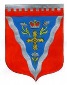 Совет депутатовмуниципального образования Ромашкинское сельское поселениемуниципального образования Приозерский муниципальный район Ленинградской области          Р Е Ш Е Н И Е                                                              от 25.08. 2015 г                                                                                                                     № 46                                    Совет депутатов МО Ромашкинское сельское поселение МО Приозерский муниципальный  район Ленинградской области решил:Внести в решение Совета депутатов № 22 от 27.12.2014 года «О бюджете МО Ромашкинское сельское поселение МО Приозерский муниципальный район Ленинградской области на 2015 год» следующие изменения и дополнения:Статья 1. В п.1 число «30767,0» по доходам заменить числом «71316,7», число «37836,9» по расходам заменить числом «78386,6».           2. Статья 2.  В п.1 утвердить в пределах общего объема доходов бюджета  муниципального образования МО Ромашкинское сельское поселение   Приозерский  муниципальный район Ленинградской области на 2015 год  поступление доходов согласно Приложению 2 в новой редакции.             3. Статья 3. В п.1 Утвердить перечень и коды главных администраторов доходов  бюджета муниципального образования Ромашкинское сельское поселение муниципального образования Приозерский муниципальный район Ленинградской области согласно Приложения № 3 в новой редакции.           4.  Статья 4. Утвердить в пределах общего объема расходов, установленного статьей  1 настоящего решения:      1) распределение бюджетных ассигнований по целевым статьям (муниципальным программам и непрограммным направлениям деятельности), группам и подгруппам видов  расходов, разделам и подразделам и видам  классификации расходов бюджетов   на 2015 год – согласно приложению № 5 в новой редакции;2) распределение бюджетных ассигнований по разделам и подразделам, целевым статьям (муниципальным программам и непрограммным направлениям деятельности), группам и подгруппам видов расходов, разделам и подразделам и видам  классификации расходов бюджетов на 2015 год - согласно приложению № 6 в новой редакции;3) ведомственную структуру расходов бюджета муниципального образования Ромашкинское сельское поселение муниципального образования Приозерский муниципальный район Ленинградской области на 2015 год – согласно приложению  7 в новой редакции.В п.6 число «1945,0» заменить числом «3061,0».       5. Данное решение подлежит опубликованию в газете «Приозерские ведомости» и на сайте  муниципального образования  www.ромашкинское.рф.       6. Данное решение вступает в силу после официального опубликования.Глава муниципального образованияРомашкинское сельское поселение                                              В.В.Смирнова                               Исп. Цветкова Е.Н.,  тел.37-172Разослано: дело-2, КФ-1, прокуратура-1.Источники  внутреннего финансирования дефицита бюджетамуниципального образования Ромашкинское сельское поселение муниципального образования Приозерский муниципальный район Ленинградской области на 2015 год.«О внесении изменений и дополнений в решение совета депутатов от 27.12.2014 года № 22 О бюджете муниципального образования Ромашкинское сельское поселение муниципального образования Приозерский муниципальный район Ленинградской области на 2015 год»   Утвержденорешением Совета депутатов МО Ромашкинское сельское поселение МО Приозерского муниципального района Ленинградской областиот 28.08.2015 № 46                       (приложение 1).КодНаименованиеСумма         (тысяч рублей)1. Источники внутреннего финансирования.000 01 05 00 00 10 0000 000Изменение остатков средств бюджета7069,9Итого источников внутреннего финансирования.7069,9ИТОГО7069,9Утверждено:                          решением Совета Депутатов муниципального образования Ромашкинское сельское поселение Приозерского муниципального района Ленинградской области                    от 28.08.2015 №46                        (приложение № 2).Утверждено:                          решением Совета Депутатов муниципального образования Ромашкинское сельское поселение Приозерского муниципального района Ленинградской области                    от 28.08.2015 №46                        (приложение № 2).Утверждено:                          решением Совета Депутатов муниципального образования Ромашкинское сельское поселение Приозерского муниципального района Ленинградской области                    от 28.08.2015 №46                        (приложение № 2).	Доходы 	Доходы 	Доходы 	Доходы муниципального образования Ромашкинское сельское поселениемуниципального образования Ромашкинское сельское поселениемуниципального образования Ромашкинское сельское поселениемуниципального образования Ромашкинское сельское поселениеПриозерского муниципального района Ленинградской областиПриозерского муниципального района Ленинградской областиПриозерского муниципального района Ленинградской областиПриозерского муниципального района Ленинградской областиКод                                        бюджетной классификации Российской ФедерацииНаименование доходаНаименование доходаСумма1 00 00000 00 0000 000ДОХОДЫДОХОДЫ25 997,11 01 00000 00 0000 000НАЛОГ НА ПРИБЫЛЬ, ДОХОДЫНАЛОГ НА ПРИБЫЛЬ, ДОХОДЫ14 055,01 01 02000 01 0000 110Налог на доходы физических лицНалог на доходы физических лиц14 055,01 03 00000 00 0000 000НАЛОГИ НА ТОВАРЫ (РАБОТЫ, УСЛУГИ), РЕАЛИЗУЕМЫЕ НА ТЕРРИТОРИИ РОССИЙСКОЙ ФЕДЕРАЦИИНАЛОГИ НА ТОВАРЫ (РАБОТЫ, УСЛУГИ), РЕАЛИЗУЕМЫЕ НА ТЕРРИТОРИИ РОССИЙСКОЙ ФЕДЕРАЦИИ685,21 03 02000 01 0000 110Акцизы по подакцизным товарам (продукции), производимым на территории Российской ФедерацииАкцизы по подакцизным товарам (продукции), производимым на территории Российской Федерации685,21 06 00000 00 0000 000НАЛОГИ НА ИМУЩЕСТВОНАЛОГИ НА ИМУЩЕСТВО9 399,81 06 01000 10 0000 110Налог на имущество физических лицНалог на имущество физических лиц668,81 06 04000 10 0000 110 Транспортный налогТранспортный налог3 175,01 06 06000 10 0000 110Земельный налогЗемельный налог5 556,01 08 00000 00 0000 000ГОСУДАРСТВЕННАЯ ПОШЛИНАГОСУДАРСТВЕННАЯ ПОШЛИНА30 ,01 08 04020 10 0000 110Государственная пошлина за совершение нотариальных действий должностными лицами органов местного самоуправленияГосударственная пошлина за совершение нотариальных действий должностными лицами органов местного самоуправления30,01 11 00000 00 0000 000ДОХОДЫ ОТ ИСПОЛЬЗОВАНИЯ ИМУЩЕСТВА, НАХОДЯЩЕГОСЯ В ГОСУДАРСТВЕННОЙ И МУНИЦИПАЛЬНОЙ СОБСТВЕННОСТИДОХОДЫ ОТ ИСПОЛЬЗОВАНИЯ ИМУЩЕСТВА, НАХОДЯЩЕГОСЯ В ГОСУДАРСТВЕННОЙ И МУНИЦИПАЛЬНОЙ СОБСТВЕННОСТИ1 700,01 11 05075 10 0000 120Доходы  от сдачи в аренду имущества Доходы  от сдачи в аренду имущества 700,01 11 09045 10 0000 120Прочие доходы от использования имуществаПрочие доходы от использования имущества1 000,01 13 00000 00 0000 000ДОХОДЫ ОТ ОКАЗАНИЯ ПЛАТНЫХ УСЛУГ (РАБОТ) И КОМПЕНСАЦИИ ЗАТРАТ ГОСУДАРСТВАДОХОДЫ ОТ ОКАЗАНИЯ ПЛАТНЫХ УСЛУГ (РАБОТ) И КОМПЕНСАЦИИ ЗАТРАТ ГОСУДАРСТВА100,01 13 01995 10 0000 130Прочие доходы от оказания платных услуг (работ)Прочие доходы от оказания платных услуг (работ)100,01 14 00000 00 0000 000ДОХОДЫ ОТ ПРОДАЖИ МАТЕРИАЛЬНЫХ И НЕМАТЕРИАЛЬНЫХ АКТИВОВДОХОДЫ ОТ ПРОДАЖИ МАТЕРИАЛЬНЫХ И НЕМАТЕРИАЛЬНЫХ АКТИВОВ2,1114 02053 10 0000 410Доходы от реализации иного имущества, находящегося в собственности поселений, в части реализации основных средств по указанному имуществуДоходы от реализации иного имущества, находящегося в собственности поселений, в части реализации основных средств по указанному имуществу2,11 16 00000 00 0000 000ШТРАФНЫЕ САНКЦИИШТРАФНЫЕ САНКЦИИ10,01 16 90050 10 0000 140Штрафные санкцииШтрафные санкции10,01 17 00000 00 0000 000ПРОЧИЕ НЕНАЛОГОВЫЕ ДОХОДЫПРОЧИЕ НЕНАЛОГОВЫЕ ДОХОДЫ15,01 17 05050 10 0000 180Прочие неналоговые доходыПрочие неналоговые доходы15,02 00 00000 00 0000 000БЕЗВОЗМЕЗДНЫЕ ПОСТУПЛЕНИЯБЕЗВОЗМЕЗДНЫЕ ПОСТУПЛЕНИЯ45 319,62 02 01001 10 0000 151Дотации бюджетам сельских поселений на выравнивание бюджетной обеспеченностиДотации бюджетам сельских поселений на выравнивание бюджетной обеспеченности6 414,42 02 02077 10 0000 151Субсидии бюджетам поселений на бюджетные инвестиции в объекты капитального строительства собственности муниципальных образованийСубсидии бюджетам поселений на бюджетные инвестиции в объекты капитального строительства собственности муниципальных образований26 700,02 02 02216 10 0000 151Субсидии бюджетам поселений на осуществление дорожной деятельности в отношении автомобильных дорог общего пользования, а также капитального ремонта и ремонта дворовых территорий многоквартирных домов, проездов к дворовым территориям многоквартирных домов населенных пунктовСубсидии бюджетам поселений на осуществление дорожной деятельности в отношении автомобильных дорог общего пользования, а также капитального ремонта и ремонта дворовых территорий многоквартирных домов, проездов к дворовым территориям многоквартирных домов населенных пунктов805,52 02 02999 10 0000 151Прочие субсидии бюджетам поселенийПрочие субсидии бюджетам поселений9 541,12 02 03015 10 0000 151Субвенция бюджетам сельских поселений на осуществление полномочий по первичному воинскому учету на территориях, где отсутствуют военные комиссариаты.Субвенция бюджетам сельских поселений на осуществление полномочий по первичному воинскому учету на территориях, где отсутствуют военные комиссариаты.275,52 02 03024 10 0000 151Субвенции бюджетам сельских поселений на выполнение передаваемых полномочий субъектов Российской ФедерацииСубвенции бюджетам сельских поселений на выполнение передаваемых полномочий субъектов Российской Федерации513,12 02 04999 10 0000 151Прочие межбюджетные трансферты, передаваемые бюджетам сельских поселенийПрочие межбюджетные трансферты, передаваемые бюджетам сельских поселений1 070,0ВСЕГО ДОХОДОВВСЕГО ДОХОДОВ71 316,7                                                                                                                          УтвержденоРешением Совета депутатовМО Ромашкинское сельское поселениеМО Приозерский муниципальный район ЛО28.08.2015 №46                       (приложение № 3)Перечень главных администраторовПеречень главных администраторовПеречень главных администраторовдоходов   бюджета муниципальногодоходов   бюджета муниципальногодоходов   бюджета муниципальногоРомашкинское сельское поселениеРомашкинское сельское поселениеРомашкинское сельское поселениеМО Приозерский муниципальный  район Ленинградской областиМО Приозерский муниципальный  район Ленинградской областиМО Приозерский муниципальный  район Ленинградской областиКод администратораКод доходаНаименование доходного источника123037Администрация муниципального образования Ромашкинское сельское поселение Приозерского муниципального района Ленинградской области (ИНН 4712039358/471201001)03710804020011000110Государственная пошлина за совершение нотариальных действий должностными лицами органов местного самоуправления, уполномоченными в соответствии с законодательными актами Российской Федерации на совершение нотариальных действий03711103050100000120Проценты, полученные от предоставления бюджетных кредитов внутри страны за счет средств бюджетов поселений03711105025100000120Доходы, получаемые в виде арендной платы, а также средства от продажи права на заключение договоров аренды за земли, находящиеся в собственности поселений (за исключением земельных участков муниципальных бюджетных и автономных учреждений)03711105013100000120Доходы, получаемые в виде арендной платы за земельные участки, государственная собственность на которые не разграничена и которые расположены в границах поселений, а также средства от продажи права на заключение договоров аренды указанных земельных участков03711105035100000120Доходы от сдачи в аренду имущества, находящегося в оперативном управлении органов управления поселений и созданных ими учреждений (за исключением имущества муниципальных бюджетных и автономных учреждений)03711105075100000120Доходы от сдачи в аренду имущества, составляющего казну сельских поселений (за исключением земельных участков)03711109045100000120Прочие поступления от использования имущества, находящегося в собственности поселений (за исключением имущества муниципальных бюджетных и автономных учреждений, а также имущества муниципальных унитарных предприятий, в том числе казенных)03711107015100000120Доходы от перечисления части прибыли. остающейся после уплаты налогов и иных обязательных платежей муниципальных унитарных предприятий. созданных поселениями03711301995100000130Прочие доходы от оказания платных услуг (работ) получателями средств бюджетов поселений03711302995100000130Прочие доходы от компенсации затрат бюджетов поселений03711401050100000410Доходы от продажи квартир, находящихся в собственности поселений03711402052100000410Доходы от реализации имущества, находящегося в оперативном управлении учреждений, находящихся в ведении органов управления поселений (за исключением имущества муниципальных бюджетных и автономных учреждений), в части реализации основных средств по указанному имуществу03711402052100000440Доходы от реализации имущества, находящегося в оперативном управлении учреждений, находящихся в ведении органов управления поселений (за исключением имущества муниципальных бюджетных и автономных учреждений), в части реализации материальных запасов по указанному имуществу03711402053100000410Доходы от реализации иного имущества, находящегося в собственности поселений (за исключением имущества муниципальных бюджетных и автономных учреждений, а также имущества муниципальных унитарных предприятий, в том числе казенных), в части реализации основных средств по указанному имуществу03711402053100000440Доходы от реализации иного имущества, находящегося в собственности поселений (за исключением имущества муниципальных бюджетных и автономных учреждений, а также имущества муниципальных унитарных предприятий, в том числе казенных), в части реализации материальных запасов по указанному имуществу03711406013100000430Доходы от продажи земельных участков, государственная собственность на которые не разграничена и которые расположены в границах поселений03711406025100000430Доходы от продажи земельных участков, находящихся в собственности поселений (за исключением земельных участков муниципальных бюджетных и автономных учреждений)03711623051100000140Доходы от возмещения ущерба при возникновении страховых взносов по обязательному страхованию гражданской ответственности, когда выгодоприобретателями выступают получатели средств бюджетов поселений03711623052100000140Доходы от возмещения ущерба при возникновении иных страховых случаев, когда выгодоприобретателями выступают получатели средств бюджетов поселений03711630015010000140Денежные (штрафы) за нарушение правил перевозки крупногабаритных и тяжеловесных грузов по автомобильным дорогам общего пользования местного значения03711632000100000140Денежные взыскания, налагаемые в возмещение ущерба, причиненного в результате незаконного или нецелевого использования бюджетных средств ( в части бюджетов поселений)03711633050100000140Денежные взыскания (штрафы) за нарушение законодательства Российской Федерации о размещении заказов на поставки товаров, выполнение работ, оказание услуг для нужд поселений03711646000100000140Поступления сумм в возмещение ущерба в связи с нарушением исполнителем (подрядчиком) условий государственных контрактов или иных договоров. финансируемых за счет средств муниципальных дорожных фондов поселений, либо в связи с уклонением от заключения таких контрактов или иных договоров03711690050100000140Прочие поступления от денежных взысканий (штрафов) и иных сумм в возмещение ущерба зачисляемые в бюджеты поселений03711701050100000180Невыясненные поступления, зачисляемые в бюджеты поселений03711705050100000180Прочие неналоговые доходы бюджетов поселений03711714030100000180Средства самообложения граждан, зачисляемые в бюджеты поселений03720201001100000151Дотации бюджетам поселений на выравнивание бюджетной обеспеченности03720201003100000151Дотации бюджетам поселений на поддержку мер по обеспечению сбалансированности бюджетов03720201999100000151Прочие дотации бюджетам поселений03720202008100000151Субсидии бюджетам поселений на обеспечение жильем молодых семей03720202041100000151Субсидии бюджетам поселений на строительство, модернизацию, ремонт и содержание автомобильных дорог общего пользования, в том числе дорог в поселениях (за исключением автомобильных дорог федерального значения)03720202051100000151Субсидии бюджетам поселений на реализацию федеральных целевых программ03720202077100000151Субсидии бюджетам поселений на бюджетные инвестиции в объекты капитального строительства собственности муниципальных образований03720202078100000151Субсидии бюджетам поселений на бюджетные инвестиции для модернизации объектов коммунальной инфраструктуры03720202080100000151Субсидии бюджетам поселений для обеспечения земельных участков коммунальной инфраструктурой в целях жилищного строительства03720202085100000151Субсидии бюджетам поселений на осуществление мероприятий по обеспечению жильем граждан Российской Федерации, проживающих в сельской местности03720202088100001151Субсидии бюджетам поселений на обеспечение мероприятий по капитальному ремонту многоквартирных домов за счет средств, поступивших от государственной корпорации Фонд содействия реформированию жилищно-коммунального хозяйства03720202088100002151Субсидии бюджетам поселений на обеспечение мероприятий по переселению граждан из аварийного жилищного фонда за счет средств, поступивших от государственной корпорации Фонд содействия реформированию жилищно-коммунального хозяйства03720202089100001151Субсидии бюджетам поселений на обеспечение мероприятий по капитальному ремонту многоквартирных домов за счет средств бюджетов03720202089100002151Субсидии бюджетам поселений на обеспечение мероприятий по переселению граждан из аварийного жилищного фонда за счет средств бюджетов03720202102100000151Субсидии бюджетам поселений на закупку автотранспортных средств и коммунальной техники03720202999100000151Прочие субсидии бюджетам поселений03720202216100000151Субсидии бюджетам поселений на осуществление дорожной деятельности в отношении автомобильных дорог общего пользования. а также капитального ремонта дворовых территорий многоквартирных домов населенных пунктов03720203015100000151Субвенции бюджетам поселений на осуществление первичного воинского учета на территориях, где отсутствуют военные комиссариаты03720203024100000151Субвенции бюджетам поселений на выполнение передаваемых полномочий субъектов Российской Федерации03720203999100000151Прочие субвенции бюджетам поселений03720204012100000151Межбюджетные трансферты, передаваемые бюджетам поселений для компенсации дополнительных расходов, возникших в результате решений, принятых органами власти другого уровня03720204999100000151Прочие межбюджетные трансферты, передаваемые бюджетам поселений03720705010100000180Безвозмездные поступления от физических и юридических лиц на финансовое обеспечение дорожной деятельности, в отношении автомобильных дорог общего пользования местного значения поселений03720705020100000180Поступление от денежных пожертвований. представляемых физическими лицами получателями средств бюджетов поселений03720705030100000180Прочие безвозмездные поступления в бюджеты поселений03721905000100000151Возврат остатков субсидий, субвенций и иных межбюджетных трансфертов, имеющих целевое назначение, прошлых лет из бюджетов поселенийУтверждено:                                      решением Совета Депутатов МО Ромашкинское сельское поселение МО Приозерский район  Ленинградской области от    28.08.2015 №46                           Приложение 4Утверждено:                                      решением Совета Депутатов МО Ромашкинское сельское поселение МО Приозерский район  Ленинградской области от    28.08.2015 №46                           Приложение 4Утверждено:                                      решением Совета Депутатов МО Ромашкинское сельское поселение МО Приозерский район  Ленинградской области от    28.08.2015 №46                           Приложение 4Утверждено:                                      решением Совета Депутатов МО Ромашкинское сельское поселение МО Приозерский район  Ленинградской области от    28.08.2015 №46                           Приложение 4Утверждено:                                      решением Совета Депутатов МО Ромашкинское сельское поселение МО Приозерский район  Ленинградской области от    28.08.2015 №46                           Приложение 4Утверждено:                                      решением Совета Депутатов МО Ромашкинское сельское поселение МО Приозерский район  Ленинградской области от    28.08.2015 №46                           Приложение 4Утверждено:                                      решением Совета Депутатов МО Ромашкинское сельское поселение МО Приозерский район  Ленинградской области от    28.08.2015 №46                           Приложение 4Утверждено:                                      решением Совета Депутатов МО Ромашкинское сельское поселение МО Приозерский район  Ленинградской области от    28.08.2015 №46                           Приложение 4Утверждено:                                      решением Совета Депутатов МО Ромашкинское сельское поселение МО Приозерский район  Ленинградской области от    28.08.2015 №46                           Приложение 4РАСПРЕДЕЛЕНИЕРАСПРЕДЕЛЕНИЕРАСПРЕДЕЛЕНИЕРАСПРЕДЕЛЕНИЕРАСПРЕДЕЛЕНИЕбюджетных ассигнований  по целевым статьям                                                                                                                                              (муниципальным программам муниципального образования Ромашкинское сельское поселение       муниципального образования Приозерский муниципальный район Ленинградской области  и непрограммным направлениям деятельности), группам и подгруппам видов расходов, разделам  и подразделам классификации расходов бюджетовбюджетных ассигнований  по целевым статьям                                                                                                                                              (муниципальным программам муниципального образования Ромашкинское сельское поселение       муниципального образования Приозерский муниципальный район Ленинградской области  и непрограммным направлениям деятельности), группам и подгруппам видов расходов, разделам  и подразделам классификации расходов бюджетовбюджетных ассигнований  по целевым статьям                                                                                                                                              (муниципальным программам муниципального образования Ромашкинское сельское поселение       муниципального образования Приозерский муниципальный район Ленинградской области  и непрограммным направлениям деятельности), группам и подгруппам видов расходов, разделам  и подразделам классификации расходов бюджетовбюджетных ассигнований  по целевым статьям                                                                                                                                              (муниципальным программам муниципального образования Ромашкинское сельское поселение       муниципального образования Приозерский муниципальный район Ленинградской области  и непрограммным направлениям деятельности), группам и подгруппам видов расходов, разделам  и подразделам классификации расходов бюджетовбюджетных ассигнований  по целевым статьям                                                                                                                                              (муниципальным программам муниципального образования Ромашкинское сельское поселение       муниципального образования Приозерский муниципальный район Ленинградской области  и непрограммным направлениям деятельности), группам и подгруппам видов расходов, разделам  и подразделам классификации расходов бюджетовна  2015 годна  2015 годна  2015 годна  2015 годна  2015 годтыс. руб.Наименование КЦСРКЦСРКВРКФСРАссигнования 2015  годМУНИЦИПАЛЬНАЯ ПРОГРАММА "РАЗВИТИЕ МУНИЦИПАЛЬНОЙ СЛУЖБЫ В МУНИЦИПАЛЬНОМ ОБРАЗОВАНИИ"200000040,0Мероприятия по поддержке развития муниципальной службы в рамках муниципальной программы "Развитие муниципальной службы в муниципальном образовании"200421940,0Прочая закупка товаров, работ и услуг для обеспечения государственных (муниципальных) нужд200421924440,0Функционирование Правительства Российской Федерации, высших исполнительных органов государственной власти субъектов Российской Федерации, местных администраций2004219244010440,0МУНИЦИПАЛЬНАЯ ПРОГРАММА "РАЗВИТИЕ КУЛЬТУРЫ И ФИЗИЧЕСКОЙ КУЛЬТУРЫ В МУНИЦИПАЛЬНОМ ОБРАЗОВАНИИ"230000013 215,8Подпрограмма "Организация культурно-досуговой деятельности на территории муниципального образования" муниципальной программы "Развитие культуры и физической культуры в муниципальном образовании"231000011 510,2Обеспечение деятельности муниципальных казенных учреждений в рамках подпрограммы "Организация культурно-досуговой деятельности на территории муниципального образования" муниципальной программы "Развитие культуры и физической культуры в муниципальном образовании"23122066 350,0Фонд оплаты труда казенных учреждений и взносы по обязательному социальному страхованию23122061112 200,0Культура231220611108012 200,0Иные выплаты персоналу казенных учреждений, за исключением фонда оплаты труда231220611210,0Культура2312206112080110,0Закупка товаров, работ, услуг в целях капитального ремонта государственного (муниципального) имущества2312206243900,0Культура23122062430801900,0Прочая закупка товаров, работ и услуг для обеспечения государственных (муниципальных) нужд23122062443 163,0Культура231220624408013 163,0Уплата прочих налогов, сборов и иных платежей231220685277,0Культура2312206852080177,0Проведение культурно-досуговых мероприятий в рамках подпрограммы "Организация культурно-досуговой деятельности на территории муниципального образования" муниципальной программы "Развитие культуры и физической культуры в муниципальном образовании"2314280602,0Прочая закупка товаров, работ и услуг для обеспечения государственных (муниципальных) нужд2314280244602,0Культура23142802440801200,0Другие вопросы в области культуры, кинематографии23142802440804402,0Обеспечение выплат стимулирующего характера работникам муниципальных учреждений культуры Ленинградской области в рамках подпрограммы "Организация культурно-досуговой деятельности на территории муниципального образования" муниципальной программы "Развитие культуры и физической культуры в муниципальном образовании"2317036558,3Фонд оплаты труда казенных учреждений и взносы по обязательному социальному страхованию2317036111558,3Культура23170361110801558,3Капитальный ремонт сельских объектов в рамках подпрограммы "Организация культурно-досуговой деятельности на территории муниципального образования" муниципальной программы "Развитие культуры и физической культуры в муниципальном образовании"23170674 000,0Закупка товаров, работ, услуг в целях капитального ремонта государственного (муниципального) имущества23170672434 000,0Культура231706724308014 000,0Подпрограмма "Сохранение и развитие народной культуры и самодеятельного творчества" муниципальной программы "Развитие культуры и физической культуры в муниципальном образовании"232000023,9Обеспечение деятельности творческих коллективов муниципальных казенных учреждений муниципального образования в рамках подпрограммы "Сохранение и развитие народной культуры и самодеятельного творчества" муниципальной программы "Развитие культуры и физической культуры в муниципальном образовании"232220623,9Фонд оплаты труда казенных учреждений и взносы по обязательному социальному страхованию23222061113,9Культура232220611108013,9Прочая закупка товаров, работ и услуг для обеспечения государственных (муниципальных) нужд232220624420,0Культура2322206244080120,0Подпрограмма "Развитие и модернизация библиотечного дела в муниципальном образовании" муниципальной программы "Развитие культуры и физической культуры в муниципальном образовании"2330000726,7Обеспечение библиотечной деятельности муниципальных казенных учреждений в рамках подпрограммы "Развитие и модернизация библиотечного дела в муниципальном образовании" муниципальной программы "Развитие культуры и физической культуры в муниципальном образовании"2332206615,0Фонд оплаты труда казенных учреждений и взносы по обязательному социальному страхованию2332206111475,0Культура23322061110801475,0Прочая закупка товаров, работ и услуг для обеспечения государственных (муниципальных) нужд2332206244140,0Культура23322062440801140,0Обеспечение выплат стимулирующего характера работникам муниципальных учреждений культуры Ленинградской области в рамках подпрограммы "Развитие и модернизация библиотечного дела в муниципальном образовании" муниципальной программы "Развитие культуры и физической культуры в муниципальном образовании"2337036111,7Фонд оплаты труда казенных учреждений и взносы по обязательному социальному страхованию2337036111111,7Культура23370361110801111,7Подпрограмма "Развитие физической культуры в муниципальном образовании" муниципальной программы "Развитие культуры и физической культуры в муниципальном образовании"2340000955,0Обеспечение деятельности муниципальных казенных учреждений в рамках подпрограммы "Развитие физической культуры в муниципальном образовании" муниципальной программы "Развитие культуры и физической культуры в муниципальном образовании"2342206794,6Фонд оплаты труда казенных учреждений и взносы по обязательному социальному страхованию2342206111365,0Физическая культура23422061111101365,0Прочая закупка товаров, работ и услуг для обеспечения государственных (муниципальных) нужд2342206244429,6Физическая культура23422062441101429,6Организация и проведение спортивных мероприятий и спортивных соревнований в рамках подпрограммы "Развитие физической культуры в муниципальном образовании" муниципальной программы "Развитие культуры и физической культуры в муниципальном образовании"2344285160,5Иные выплаты, за исключением фонда оплаты труда казенных учреждений, лицам, привлекаемым согласно законодательству для выполнения отдельных полномочий2344285113104,7Физическая культура23442851131101104,7Прочая закупка товаров, работ и услуг для обеспечения государственных (муниципальных) нужд234428524455,8Физическая культура2344285244110155,8МУНИЦИПАЛЬНАЯ ПРОГРАММА "ОБЕСПЕЧЕНИЕ КАЧЕСТВЕННЫМ ЖИЛЬЕМ ГРАЖДАН НА ТЕРРИТОРИИ МУНИЦИПАЛЬНОГО ОБРАЗОВАНИЯ"24000002 246,6Подпрограмма "Развитие инженерной и социальной инфраструктуры в районах массовой жилой застройки" муниципальной программы "Обеспечение качественным жильем граждан на территории муниципального образования"24200002 246,6Обеспечение мероприятий по строительству и содержанию инженерной и транспортной инфраструктуры на земельных участках, предоставленных членам многодетных семей, молодым специалистам, членам молодых семей в рамках подпрограммы "Развитие инженерной и социальной инфраструктуры в районах массовой жилой застройки" муниципальной программы "Обеспечение качественным жильем граждан на территории муниципального образования"24242432 246,6Прочая закупка товаров, работ и услуг для обеспечения государственных (муниципальных) нужд24242432441 023,7Жилищное хозяйство242424324405011 023,7Прочая закупка товаров, работ и услуг для обеспечения государственных (муниципальных) нужд24242432441 222,9Коммунальное хозяйство242424324405021 222,9МУНИЦИПАЛЬНАЯ ПРОГРАММА "ОБЕСПЕЧЕНИЕ УСТОЙЧИВОГО ФУНКЦИОНИРОВАНИЯ И РАЗВИТИЯ КОММУНАЛЬНОЙ И ИНЖЕНЕРНОЙ ИНФРАСТРУКТУРЫ И ПОВЫШЕНИЕ ЭНЕРГОЭФФЕКТИВНОСТИ В МУНИЦИПАЛЬНОМ ОБРАЗОВАНИИ"250000036 100,7Реализация проектов местных инициатив граждан, получивших грантовую поддержку за счет средств областного бюджета в рамках муниципальной программы "Обеспечение устойчивого функционирования и развития коммунальной и инженерной инфраструктуры и повышение энергоэффективности на территории муниципального образования"2507088300,0Закупка товаров, работ, услуг в целях капитального ремонта государственного (муниципального) имущества2507088243300,0Коммунальное хозяйство25070882430502300,0Подпрограмма "Энергосбережение и повышение энергетической эффективности" муниципальной программы "Обеспечение устойчивого функционирования и развития коммунальной и инженерной инфраструктуры и повышение энергоэффективности муниципального образования"25100004 626,6Мероприятия по повышению надежности и энергетической эффективности в системах теплоснабжения в рамках подпрограммы "Энергосбережение и повышение энергетической эффективности на территории муниципального образования" муниципальной программы "Обеспечение устойчивого функционирования и развития коммунальной и инженерной инфраструктуры и повышение энергоэффективности на территории муниципального образования"2514246626,6Закупка товаров, работ, услуг в целях капитального ремонта государственного (муниципального) имущества2514246243400,0Коммунальное хозяйство25142462430502400,0Прочая закупка товаров, работ и услуг для обеспечения государственных (муниципальных) нужд2514246244226,6Коммунальное хозяйство25142462440502226,6Мероприятия по повышению надежности и энергетической эффективности в системах водоснабжения в рамках подпрограммы "Энергосбережение и повышение энергетической эффективности на территории муниципального образования" муниципальной программы "Обеспечение устойчивого функционирования и развития коммунальной и инженерной инфраструктуры и повышение энергоэффективности на территории муниципального образования"25142471 150,0Закупка товаров, работ, услуг в целях капитального ремонта государственного (муниципального) имущества25142472431 150,0Коммунальное хозяйство251424724305021 150,0Реализация мероприятий по подготовке объектов теплоснабжения к отопительному сезону на территории Ленинградской области в рамках подпрограммы "Энергосбережение и повышение энергетической эффективности" муниципальной программы "Обеспечение устойчивого функционирования и развития коммунальной и инженерной инфраструктуры и повышение энергоэффективности муниципального образования"25170162 850,0Закупка товаров, работ, услуг в целях капитального ремонта государственного (муниципального) имущества25170162432 850,0Коммунальное хозяйство251701624305022 850,0Подпрограмма "Газификация муниципального образования" муниципальной программы "Обеспечение устойчивого функционирования и развития коммунальной и инженерной инфраструктуры и повышение энергоэффективности в муниципальном образовании"252000030 674,1Мероприятия по реализации подпрограммы "Газификация муниципального образования" муниципальной программы "Обеспечение устойчивого функционирования и развития коммунальной и инженерной инфраструктуры и повышение энергоэффективности в муниципальном образовании"25242483 482,1Прочая закупка товаров, работ и услуг для обеспечения государственных (муниципальных) нужд25242482443 482,1Коммунальное хозяйство252424824405023 482,1Бюджетные инвестиции в рамках подпрограммы "Газификация муниципального образования" муниципальной программы "Обеспечение устойчивого функционирования и развития коммунальной и инженерной инфраструктуры и повышение энергоэффективности в муниципальном образовании"2524401492,0Бюджетные инвестиции в объекты капитального строительства государственной (муниципальной) собственности2524401414492,0Коммунальное хозяйство25244014140502492,0Бюджетные инвестиции в объекты капитального строительства объектов газификации (в том числе проектно-изыскательские работы) собственности муниципальных образований в рамках подпрограммы "Газификация муниципального образования" муниципальной программы "Обеспечение устойчивого функционирования и развития коммунальной и инженерной инфраструктуры и повышение энергоэффективности в муниципальном образовании"252702015 310,0Бюджетные инвестиции в объекты капитального строительства государственной (муниципальной) собственности252702041415 310,0Коммунальное хозяйство2527020414050215 310,0Проектирование, строительство и реконструкция объектов в рамках подпрограммы "Газификация муниципального образования" муниципальной программы "Обеспечение устойчивого функционирования и развития коммунальной и инженерной инфраструктуры и повышение энергоэффективности в муниципальном образовании"252706611 390,0Бюджетные инвестиции в объекты капитального строительства государственной (муниципальной) собственности252706641411 390,0Коммунальное хозяйство2527066414050211 390,0Подпрограмма "Поддержка преобразований в жилищно-коммунальной сфере на территории муниципального образования в целях обеспечения бытового обслуживания населения, отвечающего стандартам качества бытового обслуживания" муниципальной программы "Обеспечение устойчивого функционирования и развития коммунальной и инженерной инфраструктуры и повышение энергоэффективности в муниципальном образовании"2540000500,0Субсидии юридическим лицам, оказывающим жилищно-коммунальные услуги, на компенсацию части затрат при оказании услуг по тарифам не обеспечивающим возмещение издержек в рамках подпрограммы "Поддержка преобразований в жилищно-коммунальной сфере на территории муниципального образования в целях обеспечения бытового обслуживания населения, отвечающих стандартам качества бытового обслуживания " муниципальной программы "Обеспечение устойчивого функционирования и развития коммунальной и инженерной инфраструктуры и повышение энергоэффективности в муниципальном образовании"2544601500,0Субсидии юридическим лицам (кроме некоммерческих организаций), индивидуальным предпринимателям, физическим лицам2544601810500,0Коммунальное хозяйство25446018100502500,0МУНИЦИПАЛЬНАЯ ПРОГРАММА "БЛАГОУСТРОЙСТВО ТЕРРИТОРИИ МУНИЦИПАЛЬНОГО ОБРАЗОВАНИЯ"26000007 761,2Уличное освещение в рамках муниципальной программы "Благоустройство территории муниципального образования"26042511 700,0Прочая закупка товаров, работ и услуг для обеспечения государственных (муниципальных) нужд26042512441 700,0Благоустройство260425124405031 700,0Благоустройство и озеленение в рамках муниципальной программы "Благоустройство территории муниципального образования"26042522 568,0Прочая закупка товаров, работ и услуг для обеспечения государственных (муниципальных) нужд26042522442 568,0Благоустройство260425224405032 568,0Прочие мероприятия по благоустройству в рамках муниципальной программы "Благоустройство территории муниципального образования"2604253721,0Прочая закупка товаров, работ и услуг для обеспечения государственных (муниципальных) нужд2604253244721,0Благоустройство26042532440503721,0Мероприятия по охране окружающей среды в рамках муниципальной программы "Благоустройство территории муниципального образования"2604254851,0Прочая закупка товаров, работ и услуг для обеспечения государственных (муниципальных) нужд2604254244851,0Благоустройство26042542440503851,0Организация и содержание мест захоронения в рамках муниципальной программы "Благоустройство территории муниципального образования"2604255200,0Прочая закупка товаров, работ и услуг для обеспечения государственных (муниципальных) нужд2604255244200,0Благоустройство26042552440503200,0Реализация проектов местных инициатив граждан, получивших грантовую поддержку за счет средств областного бюджета в рамках муниципальной программы "Благоустройство территории муниципального образования"26070881 721,2Прочая закупка товаров, работ и услуг для обеспечения государственных (муниципальных) нужд26070882441 721,2Дорожное хозяйство (дорожные фонды)26070882440409211,0Благоустройство260708824405031 510,2МУНИЦИПАЛЬНАЯ ПРОГРАММА "РАЗВИТИЕ АВТОМОБИЛЬНЫХ ДОРОГ МУНИЦИПАЛЬНОГО ОБРАЗОВАНИЯ"27000003 061,0Подпрограмма "Содержание существующей сети автомобильных дорог общего пользования" муниципальной программы "Развитие автомобильных дорог муниципального образования"27100002 925,9Мероприятия по содержанию автомобильных дорог в рамках подпрограммы "Содержание существующей сети автомобильных дорог общего пользования" муниципальной программы "Развитие автомобильных дорог муниципального образования"2714226650,0Прочая закупка товаров, работ и услуг для обеспечения государственных (муниципальных) нужд2714226244650,0Дорожное хозяйство (дорожные фонды)27142262440409650,0Мероприятия по капитальному ремонту и ремонту автомобильных дорог в рамках подпрограммы "Содержание существующей сети автомобильных дорог общего пользования" муниципальной программы "Развитие автомобильных дорог муниципального образования"2714227610,3Прочая закупка товаров, работ и услуг для обеспечения государственных (муниципальных) нужд2714227244610,3Дорожное хозяйство (дорожные фонды)27142272440409610,3Мероприятия по капитальному ремонту и ремонту дворовых территорий в рамках подпрограммы "Содержание существующей сети автомобильных дорог общего пользования" муниципальной программы "Развитие автомобильных дорог муниципального образования"2714229860,1Прочая закупка товаров, работ и услуг для обеспечения государственных (муниципальных) нужд2714229244860,1Дорожное хозяйство (дорожные фонды)27142292440409860,1Капитальный ремонт и ремонт автомобильных дорог общего пользования местного значения в рамках подпрограммы "Содержание существующей сети автомобильных дорог общего пользования" муниципальной программы "Развитие автомобильных дорог муниципального образования"2717014805,5Прочая закупка товаров, работ и услуг для обеспечения государственных (муниципальных) нужд2717014244805,5Дорожное хозяйство (дорожные фонды)27170142440409805,5Подпрограмма "Повышение безопасности дорожного движения в муниципальном образовании" муниципальной программы "Развитие автомобильных дорог муниципального образования Приозерское городское поселение"2720000135,1Мероприятия, направленные на повышение безопасности дорожного движения в муниципальном образовании в рамках подпрограммы "Повышение безопасности дорожного движения в муниципальном образовании" муниципальной программы "Развитие автомобильных дорог муниципального образования"2724228135,1Прочая закупка товаров, работ и услуг для обеспечения государственных (муниципальных) нужд2724228244135,1Дорожное хозяйство (дорожные фонды)27242282440409135,1ОБЕСПЕЧЕНИЕ ДЕЯТЕЛЬНОСТИ ОРГАНОВ МЕСТНОГО САМОУПРАВЛЕНИЯ И НЕПРОГРАМНЫЕ РАСХОДЫ290000015 961,3Обеспечение деятельности администрации муниципального образования29200009 544,3Обеспечение деятельности муниципальных служащих администрации муниципального образования в рамках обеспечения деятельности органов местного самоуправления и непрограммных расходов29222017 178,5Фонд оплаты труда государственных (муниципальных) органов и взносы по обязательному социальному страхованию29222011215 099,2Функционирование Правительства Российской Федерации, высших исполнительных органов государственной власти субъектов Российской Федерации, местных администраций292220112101045 099,2Иные выплаты персоналу государственных (муниципальных) органов, за исключением фонда оплаты труда2922201122115,8Функционирование Правительства Российской Федерации, высших исполнительных органов государственной власти субъектов Российской Федерации, местных администраций29222011220104115,8Закупка товаров, работ, услуг в целях капитального ремонта государственного (муниципального) имущества2922201243264,0Функционирование Правительства Российской Федерации, высших исполнительных органов государственной власти субъектов Российской Федерации, местных администраций29222012430104264,0Прочая закупка товаров, работ и услуг для обеспечения государственных (муниципальных) нужд29222012441 694,5Функционирование Правительства Российской Федерации, высших исполнительных органов государственной власти субъектов Российской Федерации, местных администраций292220124401041 694,5Уплата прочих налогов, сборов и иных платежей29222018525,0Функционирование Правительства Российской Федерации, высших исполнительных органов государственной власти субъектов Российской Федерации, местных администраций292220185201045,0Обеспечение деятельности немуниципальных служащих администрации муниципального образования в рамках обеспечения деятельности органов местного самоуправления и непрограммных расходов2922202455,0Фонд оплаты труда государственных (муниципальных) органов и взносы по обязательному социальному страхованию2922202121455,0Функционирование Правительства Российской Федерации, высших исполнительных органов государственной власти субъектов Российской Федерации, местных администраций29222021210104455,0Обеспечение деятельности Главы администрации муниципального образования в рамках обеспечения деятельности органов местного самоуправления и непрограммных расходов2922204918,0Фонд оплаты труда государственных (муниципальных) органов и взносы по обязательному социальному страхованию2922204121918,0Функционирование Правительства Российской Федерации, высших исполнительных органов государственной власти субъектов Российской Федерации, местных администраций29222041210104918,0Иные межбюджетные трансферты на исполнение полномочий поселений контрольно-счетного органа муниципального образования Приозерский муниципальный район Ленинградской области в рамках обеспечения деятельности органов местного самоуправления и непрограммных расходов292625147,0Иные межбюджетные трансферты292625154047,0Обеспечение деятельности финансовых, налоговых и таможенных органов и органов финансового (финансово-бюджетного) надзора2926251540010647,0Иные межбюджетные трансферты на исполнение полномочий по кассовому обслуживанию бюджетов поселений в рамках обеспечения деятельности органов местного самоуправления и непрограммных расходов2926252353,8Иные межбюджетные трансферты29262525400106353,8Обеспечение деятельности финансовых, налоговых и таможенных органов и органов финансового (финансово-бюджетного) надзора29262525400106353,8Иные межбюджетные трансферты на исполнение полномочий поселений в части пользования и распоряжения имуществом, находящимся в муниципальной собственности в рамках обеспечения деятельности органов местного самоуправления и непрограммных расходов292625343,0Иные межбюджетные трансферты292625354043,0Функционирование Правительства Российской Федерации, высших исполнительных органов государственной власти субъектов Российской Федерации, местных администраций2926253540010443,0Иные межбюджетные трансферты на исполнение полномочий поселений по обеспечению малоимущих граждан, проживающих в поселении и нуждающихся в улучшении жилищных условий, жилыми помещениями в рамках обеспечения деятельности органов местного самоуправления и непрограммных расходов29262543,0Иные межбюджетные трансферты29262545403,0Функционирование Правительства Российской Федерации, высших исполнительных органов государственной власти субъектов Российской Федерации, местных администраций292625454001043,0Иные межбюджетные трансферты на исполнение полномочий поселений по утверждению генеральных планов поселения, правил землепользования и застройки в рамках обеспечения деятельности органов местного самоуправления и непрограммных расходов292625529,9Иные межбюджетные трансферты292625554029,9Функционирование Правительства Российской Федерации, высших исполнительных органов государственной власти субъектов Российской Федерации, местных администраций2926255540010429,9Иные межбюджетные трансферты на исполнение полномочий поселений в коммунальной сфере в рамках обеспечения деятельности органов местного самоуправления и непрограммных расходов29262563,0Иные межбюджетные трансферты29262565403,0Функционирование Правительства Российской Федерации, высших исполнительных органов государственной власти субъектов Российской Федерации, местных администраций292625654001043,0Обеспечение выполнения органами местного самоуправления муниципальных образований отдельных государственных полномочий Ленинградской области в сфере административных правоотношений в рамках обеспечения деятельности органов местного самоуправления и непрограммных расходов2927134513,1Фонд оплаты труда государственных (муниципальных) органов и взносы по обязательному социальному страхованию2927134121480,0Другие общегосударственные вопросы29271341210113480,0Прочая закупка товаров, работ и услуг для обеспечения государственных (муниципальных) нужд292713424433,1Другие общегосударственные вопросы2927134244011333,1Непрограммные расходы органов местного самоуправления муниципального образования29300005 917,0Резервный фонд администрации муниципального образования в рамках обеспечения деятельности органов местного самоуправления и непрограммных расходов2934201100,0Резервные средства2934201870100,0Резервные фонды29342018700111100,0Оценка недвижимости, признание прав и регулирование отношений по государственной и муниципальной собственности в рамках обеспечения деятельности органов местного самоуправления и непрограммных расходов2934203100,0Прочая закупка товаров, работ и услуг для обеспечения государственных (муниципальных) нужд2934203244100,0Другие общегосударственные вопросы29342032440113100,0Обеспечение приватизации и проведение предпродажной подготовки объектов приватизации в рамках обеспечения деятельности органов местного самоуправления и непрограммных расходов293420450,0Прочая закупка товаров, работ и услуг для обеспечения государственных (муниципальных) нужд293420424450,0Другие общегосударственные вопросы2934204244011350,0Иные обязательств в рамках обеспечения деятельности органов местного самоуправления и непрограммных расходов29342101 356,2Прочая закупка товаров, работ и услуг для обеспечения государственных (муниципальных) нужд29342102441 340,1Другие общегосударственные вопросы293421024401131 340,1Уплата прочих налогов, сборов и иных платежей293421085216,1Другие общегосударственные вопросы2934210852011316,1Функционирование органов в сфере национальной безопасности и правоохранительной деятельности в рамках обеспечения деятельности органов местного самоуправления и непрограммных расходов2934220195,0Прочая закупка товаров, работ и услуг для обеспечения государственных (муниципальных) нужд2934220244195,0Обеспечение пожарной безопасности29342202440310195,0Предупреждение и ликвидация последствий чрезвычайных ситуаций и стихийных бедствий природного и техногенного характера в рамках обеспечения деятельности органов местного самоуправления и непрограммных расходов2934225450,0Прочая закупка товаров, работ и услуг для обеспечения государственных (муниципальных) нужд2934225244450,0Защита населения и территории от чрезвычайных ситуаций природного и техногенного характера, гражданская оборона29342252440309450,0Мероприятия по землеустройству и землепользованию в рамках обеспечения деятельности органов местного самоуправления и непрограммных расходов2934235200,0Прочая закупка товаров, работ и услуг для обеспечения государственных (муниципальных) нужд2934235244200,0Другие общегосударственные вопросы29342352440113200,0Мероприятия по поддержке малого и среднего предпринимательства в рамках обеспечения деятельности органов местного самоуправления и непрограммных расходов293423610,0Прочая закупка товаров, работ и услуг для обеспечения государственных (муниципальных) нужд293423624410,0Другие вопросы в области национальной экономики2934236244041210,0Взнос на капитальный ремонт общего имущества многоквартирных домов региональному оператору в рамках обеспечения деятельности органов местного самоуправления и непрограммных расходов29342372 576,3Уплата иных платежей29342378532 576,3Жилищное хозяйство293423785305012 576,3Организация и проведение мероприятий для детей и молодежи в рамках обеспечения деятельности органов местного самоуправления и непрограммных расходов2934277150,0Прочая закупка товаров, работ и услуг для обеспечения государственных (муниципальных) нужд2934277244150,0Молодежная политика и оздоровление детей29342772440707150,0Пенсии за выслугу лет и доплаты к пенсиям лицам, замещавшим муниципальные должности в рамках обеспечения деятельности органов местного самоуправления и непрограммных расходов2934301234,0Пособия, компенсации и иные социальные выплаты гражданам, кроме публичных нормативных обязательств2934301321234,0Пенсионное обеспечение29343013211001234,0Субвенции на осуществление первичного воинского учета на территориях, где отсутствуют военные комиссариаты в рамках обеспечения деятельности органов местного самоуправления и непрограммных расходов2935118275,5Фонд оплаты труда государственных (муниципальных) органов и взносы по обязательному социальному страхованию2935118121275,5Мобилизационная и вневойсковая подготовка29351181210203275,5Поддержка муниципальных образований Ленинградской области по развитию общественной инфраструктуры муниципального значения в Ленинградской области в рамках обеспечения деятельности органов местного самоуправления и непрограммных расходов2937202220,0Прочая закупка товаров, работ и услуг для обеспечения государственных (муниципальных) нужд2937202244220,0Культура29372022440801220,0Прочие непрограммные расходы2940000500,0Мероприятия в области жилищно-коммунального хозяйства в рамках прочих непрограммных расходов2944245500,0Прочая закупка товаров, работ и услуг для обеспечения государственных (муниципальных) нужд2944245244500,0Жилищное хозяйство29442452440501500,0Итого78 386,6УТВЕРЖДЕНО:                                                        Решением Совета депутатов                                    МО Ромашкинское сельское поселение                                                       от    28.08. 2015г.    №   46                    Приложение № 5УТВЕРЖДЕНО:                                                        Решением Совета депутатов                                    МО Ромашкинское сельское поселение                                                       от    28.08. 2015г.    №   46                    Приложение № 5УТВЕРЖДЕНО:                                                        Решением Совета депутатов                                    МО Ромашкинское сельское поселение                                                       от    28.08. 2015г.    №   46                    Приложение № 5УТВЕРЖДЕНО:                                                        Решением Совета депутатов                                    МО Ромашкинское сельское поселение                                                       от    28.08. 2015г.    №   46                    Приложение № 5УТВЕРЖДЕНО:                                                        Решением Совета депутатов                                    МО Ромашкинское сельское поселение                                                       от    28.08. 2015г.    №   46                    Приложение № 5УТВЕРЖДЕНО:                                                        Решением Совета депутатов                                    МО Ромашкинское сельское поселение                                                       от    28.08. 2015г.    №   46                    Приложение № 5УТВЕРЖДЕНО:                                                        Решением Совета депутатов                                    МО Ромашкинское сельское поселение                                                       от    28.08. 2015г.    №   46                    Приложение № 5УТВЕРЖДЕНО:                                                        Решением Совета депутатов                                    МО Ромашкинское сельское поселение                                                       от    28.08. 2015г.    №   46                    Приложение № 5УТВЕРЖДЕНО:                                                        Решением Совета депутатов                                    МО Ромашкинское сельское поселение                                                       от    28.08. 2015г.    №   46                    Приложение № 5РАСПРЕДЕЛЕНИЕ
бюджетных ассигнований по разделам и подразделам,                                                                                            группам и подгруппам видов расходов, целевым статьям (муниципальным программам муниципального образования Ромашкинское сельское поселение муниципального образования  Приозерский муниципальный район Ленинградской области РАСПРЕДЕЛЕНИЕ
бюджетных ассигнований по разделам и подразделам,                                                                                            группам и подгруппам видов расходов, целевым статьям (муниципальным программам муниципального образования Ромашкинское сельское поселение муниципального образования  Приозерский муниципальный район Ленинградской области РАСПРЕДЕЛЕНИЕ
бюджетных ассигнований по разделам и подразделам,                                                                                            группам и подгруппам видов расходов, целевым статьям (муниципальным программам муниципального образования Ромашкинское сельское поселение муниципального образования  Приозерский муниципальный район Ленинградской области РАСПРЕДЕЛЕНИЕ
бюджетных ассигнований по разделам и подразделам,                                                                                            группам и подгруппам видов расходов, целевым статьям (муниципальным программам муниципального образования Ромашкинское сельское поселение муниципального образования  Приозерский муниципальный район Ленинградской области РАСПРЕДЕЛЕНИЕ
бюджетных ассигнований по разделам и подразделам,                                                                                            группам и подгруппам видов расходов, целевым статьям (муниципальным программам муниципального образования Ромашкинское сельское поселение муниципального образования  Приозерский муниципальный район Ленинградской области на 2015 годна 2015 годна 2015 годна 2015 годна 2015 годтыс. руб.Наименование КФСРКЦСРКВРАссигнования 2015  годОБЩЕГОСУДАРСТВЕННЫЕ ВОПРОСЫ010011 390,5Функционирование Правительства Российской Федерации, высших исполнительных органов государственной власти субъектов Российской Федерации, местных администраций01048 670,4МУНИЦИПАЛЬНАЯ ПРОГРАММА "РАЗВИТИЕ МУНИЦИПАЛЬНОЙ СЛУЖБЫ В МУНИЦИПАЛЬНОМ ОБРАЗОВАНИИ"0104200000040,0Мероприятия по поддержке развития муниципальной службы в рамках муниципальной программы "Развитие муниципальной службы в муниципальном образовании"0104200421940,0Мероприятия по поддержке развития муниципальной службы в рамках муниципальной программы "Развитие муниципальной службы в муниципальном образовании"0104200421940,0Прочая закупка товаров, работ и услуг для обеспечения государственных (муниципальных) нужд0104200421924440,0ОБЕСПЕЧЕНИЕ ДЕЯТЕЛЬНОСТИ ОРГАНОВ МЕСТНОГО САМОУПРАВЛЕНИЯ И НЕПРОГРАМНЫЕ РАСХОДЫ010429000008 630,4Обеспечение деятельности администрации муниципального образования010429200008 630,4Обеспечение деятельности муниципальных служащих администрации муниципального образования в рамках обеспечения деятельности органов местного самоуправления и непрограммных расходов010429222017 178,5Фонд оплаты труда государственных (муниципальных) органов и взносы по обязательному социальному страхованию010429222011215 099,2Иные выплаты персоналу государственных (муниципальных) органов, за исключением фонда оплаты труда01042922201122115,8Закупка товаров, работ, услуг в целях капитального ремонта государственного (муниципального) имущества01042922201243264,0Прочая закупка товаров, работ и услуг для обеспечения государственных (муниципальных) нужд010429222012441 694,5Уплата прочих налогов, сборов и иных платежей010429222018525,0Обеспечение деятельности немуниципальных служащих администрации муниципального образования в рамках обеспечения деятельности органов местного самоуправления и непрограммных расходов01042922202455,0Фонд оплаты труда государственных (муниципальных) органов и взносы по обязательному социальному страхованию01042922202121455,0Обеспечение деятельности Главы администрации муниципального образования в рамках обеспечения деятельности органов местного самоуправления и непрограммных расходов01042922204918,0Фонд оплаты труда государственных (муниципальных) органов и взносы по обязательному социальному страхованию01042922204121918,0Иные межбюджетные трансферты на исполнение полномочий поселений в части пользования и распоряжения имуществом, находящимся в муниципальной собственности в рамках обеспечения деятельности органов местного самоуправления и непрограммных расходов0104292625343,0Иные межбюджетные трансферты0104292625354043,0Иные межбюджетные трансферты на исполнение полномочий поселений по обеспечению малоимущих граждан, проживающих в поселении и нуждающихся в улучшении жилищных условий, жилыми помещениями в рамках обеспечения деятельности органов местного самоуправления и непрограммных расходов010429262543,0Иные межбюджетные трансферты010429262545403,0Иные межбюджетные трансферты на исполнение полномочий поселений по утверждению генеральных планов поселения, правил землепользования и застройки в рамках обеспечения деятельности органов местного самоуправления и непрограммных расходов0104292625529,9Иные межбюджетные трансферты0104292625554029,9Иные межбюджетные трансферты на исполнение полномочий поселений в коммунальной сфере в рамках обеспечения деятельности органов местного самоуправления и непрограммных расходов010429262563,0Иные межбюджетные трансферты010429262565403,0Обеспечение деятельности финансовых, налоговых и таможенных органов и органов финансового (финансово-бюджетного) надзора0106400,8ОБЕСПЕЧЕНИЕ ДЕЯТЕЛЬНОСТИ ОРГАНОВ МЕСТНОГО САМОУПРАВЛЕНИЯ И НЕПРОГРАМНЫЕ РАСХОДЫ01062900000400,8Обеспечение деятельности администрации муниципального образования01062920000400,8Иные межбюджетные трансферты на исполнение полномочий поселений контрольно-счетного органа муниципального образования Приозерский муниципальный район Ленинградской области в рамках обеспечения деятельности органов местного самоуправления и непрограммных расходов0106292625147,0Иные межбюджетные трансферты0106292625154047,0Иные межбюджетные трансферты на исполнение полномочий по кассовому обслуживанию бюджетов поселений в рамках обеспечения деятельности органов местного самоуправления и непрограммных расходов01062926252353,8Иные межбюджетные трансферты01062926252540353,8Резервные фонды0111100,0ОБЕСПЕЧЕНИЕ ДЕЯТЕЛЬНОСТИ ОРГАНОВ МЕСТНОГО САМОУПРАВЛЕНИЯ И НЕПРОГРАМНЫЕ РАСХОДЫ01112900000100,0Непрограммные расходы органов местного самоуправления муниципального образования01112930000100,0Резервный фонд администрации муниципального образования в рамках обеспечения деятельности органов местного самоуправления и непрограммных расходов01112934201100,0Резервные средства01112934201870100,0Другие общегосударственные вопросы01132 219,3ОБЕСПЕЧЕНИЕ ДЕЯТЕЛЬНОСТИ ОРГАНОВ МЕСТНОГО САМОУПРАВЛЕНИЯ И НЕПРОГРАМНЫЕ РАСХОДЫ011329000002 219,3Обеспечение деятельности администрации муниципального образования01132920000513,1Обеспечение выполнения органами местного самоуправления муниципальных образований отдельных государственных полномочий Ленинградской области в сфере административных правоотношений в рамках обеспечения деятельности органов местного самоуправления и непрограммных расходов01132927134513,1Фонд оплаты труда государственных (муниципальных) органов и взносы по обязательному социальному страхованию01132927134121480,0Прочая закупка товаров, работ и услуг для обеспечения государственных (муниципальных) нужд0113292713424433,1Непрограммные расходы органов местного самоуправления муниципального образования011329300001 706,2Оценка недвижимости, признание прав и регулирование отношений по государственной и муниципальной собственности в рамках обеспечения деятельности органов местного самоуправления и непрограммных расходов01132934203100,0Прочая закупка товаров, работ и услуг для обеспечения государственных (муниципальных) нужд01132934203244100,0Обеспечение приватизации и проведение предпродажной подготовки объектов приватизации в рамках обеспечения деятельности органов местного самоуправления и непрограммных расходов0113293420450,0Прочая закупка товаров, работ и услуг для обеспечения государственных (муниципальных) нужд0113293420424450,0Иные обязательств в рамках обеспечения деятельности органов местного самоуправления и непрограммных расходов011329342101 356,2Прочая закупка товаров, работ и услуг для обеспечения государственных (муниципальных) нужд011329342102441 340,1Уплата прочих налогов, сборов и иных платежей0113293421085216,1Мероприятия по землеустройству и землепользованию в рамках обеспечения деятельности органов местного самоуправления и непрограммных расходов01132934235200,0Прочая закупка товаров, работ и услуг для обеспечения государственных (муниципальных) нужд01132934235244200,0НАЦИОНАЛЬНАЯ ОБОРОНА0200275,5Мобилизационная и вневойсковая подготовка0203275,5ОБЕСПЕЧЕНИЕ ДЕЯТЕЛЬНОСТИ ОРГАНОВ МЕСТНОГО САМОУПРАВЛЕНИЯ И НЕПРОГРАМНЫЕ РАСХОДЫ02032900000275,5Непрограммные расходы органов местного самоуправления муниципального образования02032930000275,5Субвенции на осуществление первичного воинского учета на территориях, где отсутствуют военные комиссариаты в рамках обеспечения деятельности органов местного самоуправления и непрограммных расходов02032935118275,5Фонд оплаты труда государственных (муниципальных) органов и взносы по обязательному социальному страхованию02032935118121275,5НАЦИОНАЛЬНАЯ БЕЗОПАСНОСТЬ И ПРАВООХРАНИТЕЛЬНАЯ ДЕЯТЕЛЬНОСТЬ0300645,0Защита населения и территории от чрезвычайных ситуаций природного и техногенного характера, гражданская оборона0309450,0ОБЕСПЕЧЕНИЕ ДЕЯТЕЛЬНОСТИ ОРГАНОВ МЕСТНОГО САМОУПРАВЛЕНИЯ И НЕПРОГРАМНЫЕ РАСХОДЫ03092900000450,0Непрограммные расходы органов местного самоуправления муниципального образования03092930000450,0Предупреждение и ликвидация последствий чрезвычайных ситуаций и стихийных бедствий природного и техногенного характера в рамках обеспечения деятельности органов местного самоуправления и непрограммных расходов03092934225450,0Прочая закупка товаров, работ и услуг для обеспечения государственных (муниципальных) нужд03092934225244450,0Обеспечение пожарной безопасности0310195,0ОБЕСПЕЧЕНИЕ ДЕЯТЕЛЬНОСТИ ОРГАНОВ МЕСТНОГО САМОУПРАВЛЕНИЯ И НЕПРОГРАМНЫЕ РАСХОДЫ03102900000195,0Непрограммные расходы органов местного самоуправления муниципального образования03102930000195,0Функционирование органов в сфере национальной безопасности и правоохранительной деятельности в рамках обеспечения деятельности органов местного самоуправления и непрограммных расходов03102934220195,0Прочая закупка товаров, работ и услуг для обеспечения государственных (муниципальных) нужд03102934220244195,0НАЦИОНАЛЬНАЯ ЭКОНОМИКА04003 282,0Дорожное хозяйство (дорожные фонды)04093 272,0МУНИЦИПАЛЬНАЯ ПРОГРАММА "БЛАГОУСТРОЙСТВО ТЕРРИТОРИИ МУНИЦИПАЛЬНОГО ОБРАЗОВАНИЯ"04092600000211,0Реализация проектов местных инициатив граждан, получивших грантовую поддержку за счет средств областного бюджета в рамках муниципальной программы "Благоустройство территории муниципального образования"04092607088211,0Прочая закупка товаров, работ и услуг для обеспечения государственных (муниципальных) нужд04092607088244211,0МУНИЦИПАЛЬНАЯ ПРОГРАММА "РАЗВИТИЕ АВТОМОБИЛЬНЫХ ДОРОГ МУНИЦИПАЛЬНОГО ОБРАЗОВАНИЯ"040927000003 061,0Подпрограмма "Содержание существующей сети автомобильных дорог общего пользования" муниципальной программы "Развитие автомобильных дорог муниципального образования"040927100002 925,9Мероприятия по содержанию автомобильных дорог в рамках подпрограммы "Содержание существующей сети автомобильных дорог общего пользования" муниципальной программы "Развитие автомобильных дорог муниципального образования"04092714226650,0Прочая закупка товаров, работ и услуг для обеспечения государственных (муниципальных) нужд04092714226244650,0Мероприятия по капитальному ремонту и ремонту автомобильных дорог в рамках подпрограммы "Содержание существующей сети автомобильных дорог общего пользования" муниципальной программы "Развитие автомобильных дорог муниципального образования"04092714227610,3Прочая закупка товаров, работ и услуг для обеспечения государственных (муниципальных) нужд04092714227244610,3Мероприятия по капитальному ремонту и ремонту дворовых территорий в рамках подпрограммы "Содержание существующей сети автомобильных дорог общего пользования" муниципальной программы "Развитие автомобильных дорог муниципального образования"04092714229860,1Прочая закупка товаров, работ и услуг для обеспечения государственных (муниципальных) нужд04092714229244860,1Капитальный ремонт и ремонт автомобильных дорог общего пользования местного значения в рамках подпрограммы "Содержание существующей сети автомобильных дорог общего пользования" муниципальной программы "Развитие автомобильных дорог муниципального образования"04092717014805,5Прочая закупка товаров, работ и услуг для обеспечения государственных (муниципальных) нужд04092717014244805,5Подпрограмма "Повышение безопасности дорожного движения в муниципальном образовании" муниципальной программы "Развитие автомобильных дорог муниципального образования Приозерское городское поселение"04092720000135,1Мероприятия, направленные на повышение безопасности дорожного движения в муниципальном образовании в рамках подпрограммы "Повышение безопасности дорожного движения в муниципальном образовании" муниципальной программы "Развитие автомобильных дорог муниципального образования"04092724228135,1Прочая закупка товаров, работ и услуг для обеспечения государственных (муниципальных) нужд04092724228244135,1Другие вопросы в области национальной экономики041210,0ОБЕСПЕЧЕНИЕ ДЕЯТЕЛЬНОСТИ ОРГАНОВ МЕСТНОГО САМОУПРАВЛЕНИЯ И НЕПРОГРАМНЫЕ РАСХОДЫ0412290000010,0Непрограммные расходы органов местного самоуправления муниципального образования0412293000010,0Мероприятия по поддержке малого и среднего предпринимательства в рамках обеспечения деятельности органов местного самоуправления и непрограммных расходов0412293423610,0Прочая закупка товаров, работ и услуг для обеспечения государственных (муниципальных) нужд0412293423624410,0ЖИЛИЩНО-КОММУНАЛЬНОЕ ХОЗЯЙСТВО050048 973,9Жилищное хозяйство05014 100,0МУНИЦИПАЛЬНАЯ ПРОГРАММА "ОБЕСПЕЧЕНИЕ КАЧЕСТВЕННЫМ ЖИЛЬЕМ ГРАЖДАН НА ТЕРРИТОРИИ МУНИЦИПАЛЬНОГО ОБРАЗОВАНИЯ"050124000001 023,7Подпрограмма "Развитие инженерной и социальной инфраструктуры в районах массовой жилой застройки" муниципальной программы "Обеспечение качественным жильем граждан на территории муниципального образования"050124200001 023,7Обеспечение мероприятий по строительству и содержанию инженерной и транспортной инфраструктуры на земельных участках, предоставленных членам многодетных семей, молодым специалистам, членам молодых семей в рамках подпрограммы "Развитие инженерной и социальной инфраструктуры в районах массовой жилой застройки" муниципальной программы "Обеспечение качественным жильем граждан на территории муниципального образования"050124242431 023,7Прочая закупка товаров, работ и услуг для обеспечения государственных (муниципальных) нужд050124242432441 023,7ОБЕСПЕЧЕНИЕ ДЕЯТЕЛЬНОСТИ ОРГАНОВ МЕСТНОГО САМОУПРАВЛЕНИЯ И НЕПРОГРАМНЫЕ РАСХОДЫ050129000003 076,3Непрограммные расходы органов местного самоуправления муниципального образования050129300002 576,3Взнос на капитальный ремонт общего имущества многоквартирных домов региональному оператору в рамках обеспечения деятельности органов местного самоуправления и непрограммных расходов050129342372 576,3Уплата иных платежей050129342378532 576,3Прочие непрограммные расходы05012940000500,0Мероприятия в области жилищно-коммунального хозяйства в рамках прочих непрограммных расходов05012944245500,0Прочая закупка товаров, работ и услуг для обеспечения государственных (муниципальных) нужд05012944245244500,0Коммунальное хозяйство050237 323,6МУНИЦИПАЛЬНАЯ ПРОГРАММА "ОБЕСПЕЧЕНИЕ КАЧЕСТВЕННЫМ ЖИЛЬЕМ ГРАЖДАН НА ТЕРРИТОРИИ МУНИЦИПАЛЬНОГО ОБРАЗОВАНИЯ"050224000001 222,9Подпрограмма "Развитие инженерной и социальной инфраструктуры в районах массовой жилой застройки" муниципальной программы "Обеспечение качественным жильем граждан на территории муниципального образования"050224200001 222,9Обеспечение мероприятий по строительству и содержанию инженерной и транспортной инфраструктуры на земельных участках, предоставленных членам многодетных семей, молодым специалистам, членам молодых семей в рамках подпрограммы "Развитие инженерной и социальной инфраструктуры в районах массовой жилой застройки" муниципальной программы "Обеспечение качественным жильем граждан на территории муниципального образования"050224242431 222,9Прочая закупка товаров, работ и услуг для обеспечения государственных (муниципальных) нужд050224242432441 222,9МУНИЦИПАЛЬНАЯ ПРОГРАММА "ОБЕСПЕЧЕНИЕ УСТОЙЧИВОГО ФУНКЦИОНИРОВАНИЯ И РАЗВИТИЯ КОММУНАЛЬНОЙ И ИНЖЕНЕРНОЙ ИНФРАСТРУКТУРЫ И ПОВЫШЕНИЕ ЭНЕРГОЭФФЕКТИВНОСТИ В МУНИЦИПАЛЬНОМ ОБРАЗОВАНИИ"0502250000036 100,7Реализация проектов местных инициатив граждан, получивших грантовую поддержку за счет средств областного бюджета в рамках муниципальной программы "Обеспечение устойчивого функционирования и развития коммунальной и инженерной инфраструктуры и повышение энергоэффективности на территории муниципального образования"05022507088300,0Закупка товаров, работ, услуг в целях капитального ремонта государственного (муниципального) имущества05022507088243300,0Подпрограмма "Энергосбережение и повышение энергетической эффективности" муниципальной программы "Обеспечение устойчивого функционирования и развития коммунальной и инженерной инфраструктуры и повышение энергоэффективности муниципального образования"050225100004 626,6Мероприятия по повышению надежности и энергетической эффективности в системах теплоснабжения в рамках подпрограммы "Энергосбережение и повышение энергетической эффективности на территории муниципального образования" муниципальной программы "Обеспечение устойчивого функционирования и развития коммунальной и инженерной инфраструктуры и повышение энергоэффективности на территории муниципального образования"05022514246626,6Закупка товаров, работ, услуг в целях капитального ремонта государственного (муниципального) имущества05022514246243400,0Прочая закупка товаров, работ и услуг для обеспечения государственных (муниципальных) нужд05022514246244226,6Мероприятия по повышению надежности и энергетической эффективности в системах водоснабжения в рамках подпрограммы "Энергосбережение и повышение энергетической эффективности на территории муниципального образования" муниципальной программы "Обеспечение устойчивого функционирования и развития коммунальной и инженерной инфраструктуры и повышение энергоэффективности на территории муниципального образования"050225142471 150,0Закупка товаров, работ, услуг в целях капитального ремонта государственного (муниципального) имущества050225142472431 150,0Реализация мероприятий по подготовке объектов теплоснабжения к отопительному сезону на территории Ленинградской области в рамках подпрограммы "Энергосбережение и повышение энергетической эффективности" муниципальной программы "Обеспечение устойчивого функционирования и развития коммунальной и инженерной инфраструктуры и повышение энергоэффективности муниципального образования"050225170162 850,0Закупка товаров, работ, услуг в целях капитального ремонта государственного (муниципального) имущества050225170162432 850,0Подпрограмма "Газификация муниципального образования" муниципальной программы "Обеспечение устойчивого функционирования и развития коммунальной и инженерной инфраструктуры и повышение энергоэффективности в муниципальном образовании"0502252000030 674,1Мероприятия по реализации подпрограммы "Газификация муниципального образования" муниципальной программы "Обеспечение устойчивого функционирования и развития коммунальной и инженерной инфраструктуры и повышение энергоэффективности в муниципальном образовании"050225242483 482,1Прочая закупка товаров, работ и услуг для обеспечения государственных (муниципальных) нужд050225242482443 482,1Бюджетные инвестиции в рамках подпрограммы "Газификация муниципального образования" муниципальной программы "Обеспечение устойчивого функционирования и развития коммунальной и инженерной инфраструктуры и повышение энергоэффективности в муниципальном образовании"05022524401492,0Бюджетные инвестиции в объекты капитального строительства государственной (муниципальной) собственности05022524401414492,0Бюджетные инвестиции в объекты капитального строительства объектов газификации (в том числе проектно-изыскательские работы) собственности муниципальных образований в рамках подпрограммы "Газификация муниципального образования" муниципальной программы "Обеспечение устойчивого функционирования и развития коммунальной и инженерной инфраструктуры и повышение энергоэффективности в муниципальном образовании"0502252702015 310,0Бюджетные инвестиции в объекты капитального строительства государственной (муниципальной) собственности0502252702041415 310,0Проектирование, строительство и реконструкция объектов в рамках подпрограммы "Газификация муниципального образования" муниципальной программы "Обеспечение устойчивого функционирования и развития коммунальной и инженерной инфраструктуры и повышение энергоэффективности в муниципальном образовании"0502252706611 390,0Бюджетные инвестиции в объекты капитального строительства государственной (муниципальной) собственности0502252706641411 390,0Подпрограмма "Поддержка преобразований в жилищно-коммунальной сфере на территории муниципального образования в целях обеспечения бытового обслуживания населения, отвечающего стандартам качества бытового обслуживания" муниципальной программы "Обеспечение устойчивого функционирования и развития коммунальной и инженерной инфраструктуры и повышение энергоэффективности в муниципальном образовании"05022540000500,0Субсидии юридическим лицам, оказывающим жилищно-коммунальные услуги, на компенсацию части затрат при оказании услуг по тарифам не обеспечивающим возмещение издержек в рамках подпрограммы "Поддержка преобразований в жилищно-коммунальной сфере на территории муниципального образования в целях обеспечения бытового обслуживания населения, отвечающих стандартам качества бытового обслуживания " муниципальной программы "Обеспечение устойчивого функционирования и развития коммунальной и инженерной инфраструктуры и повышение энергоэффективности в муниципальном образовании"05022544601500,0Субсидии юридическим лицам (кроме некоммерческих организаций), индивидуальным предпринимателям, физическим лицам05022544601810500,0Благоустройство05037 550,2МУНИЦИПАЛЬНАЯ ПРОГРАММА "БЛАГОУСТРОЙСТВО ТЕРРИТОРИИ МУНИЦИПАЛЬНОГО ОБРАЗОВАНИЯ"050326000007 550,2Уличное освещение в рамках муниципальной программы "Благоустройство территории муниципального образования"050326042511 700,0Прочая закупка товаров, работ и услуг для обеспечения государственных (муниципальных) нужд050326042512441 700,0Благоустройство и озеленение в рамках муниципальной программы "Благоустройство территории муниципального образования"050326042522 568,0Прочая закупка товаров, работ и услуг для обеспечения государственных (муниципальных) нужд050326042522442 568,0Прочие мероприятия по благоустройству в рамках муниципальной программы "Благоустройство территории муниципального образования"05032604253721,0Прочая закупка товаров, работ и услуг для обеспечения государственных (муниципальных) нужд05032604253244721,0Мероприятия по охране окружающей среды в рамках муниципальной программы "Благоустройство территории муниципального образования"05032604254851,0Прочая закупка товаров, работ и услуг для обеспечения государственных (муниципальных) нужд05032604254244851,0Организация и содержание мест захоронения в рамках муниципальной программы "Благоустройство территории муниципального образования"05032604255200,0Прочая закупка товаров, работ и услуг для обеспечения государственных (муниципальных) нужд05032604255244200,0Реализация проектов местных инициатив граждан, получивших грантовую поддержку за счет средств областного бюджета в рамках муниципальной программы "Благоустройство территории муниципального образования"050326070881 510,2Прочая закупка товаров, работ и услуг для обеспечения государственных (муниципальных) нужд050326070882441 510,2ОБРАЗОВАНИЕ0700150,0Молодежная политика и оздоровление детей0707150,0ОБЕСПЕЧЕНИЕ ДЕЯТЕЛЬНОСТИ ОРГАНОВ МЕСТНОГО САМОУПРАВЛЕНИЯ И НЕПРОГРАМНЫЕ РАСХОДЫ07072900000150,0Непрограммные расходы органов местного самоуправления муниципального образования07072930000150,0Организация и проведение мероприятий для детей и молодежи в рамках обеспечения деятельности органов местного самоуправления и непрограммных расходов07072934277150,0Прочая закупка товаров, работ и услуг для обеспечения государственных (муниципальных) нужд07072934277244150,0КУЛЬТУРА, КИНЕМАТОГРАФИЯ080012 480,8Культура080112 078,8МУНИЦИПАЛЬНАЯ ПРОГРАММА "РАЗВИТИЕ КУЛЬТУРЫ И ФИЗИЧЕСКОЙ КУЛЬТУРЫ В МУНИЦИПАЛЬНОМ ОБРАЗОВАНИИ"0801230000011 858,8Подпрограмма "Организация культурно-досуговой деятельности на территории муниципального образования" муниципальной программы "Развитие культуры и физической культуры в муниципальном образовании"0801231000011 108,3Обеспечение деятельности муниципальных казенных учреждений в рамках подпрограммы "Организация культурно-досуговой деятельности на территории муниципального образования" муниципальной программы "Развитие культуры и физической культуры в муниципальном образовании"080123122066 350,0Фонд оплаты труда казенных учреждений и взносы по обязательному социальному страхованию080123122061112 200,0Иные выплаты персоналу казенных учреждений, за исключением фонда оплаты труда0801231220611210,0Закупка товаров, работ, услуг в целях капитального ремонта государственного (муниципального) имущества08012312206243900,0Прочая закупка товаров, работ и услуг для обеспечения государственных (муниципальных) нужд080123122062443 163,0Уплата прочих налогов, сборов и иных платежей0801231220685277,0Проведение культурно-досуговых мероприятий в рамках подпрограммы "Организация культурно-досуговой деятельности на территории муниципального образования" муниципальной программы "Развитие культуры и физической культуры в муниципальном образовании"08012314280200,0Прочая закупка товаров, работ и услуг для обеспечения государственных (муниципальных) нужд08012314280244200,0Обеспечение выплат стимулирующего характера работникам муниципальных учреждений культуры Ленинградской области в рамках подпрограммы "Организация культурно-досуговой деятельности на территории муниципального образования" муниципальной программы "Развитие культуры и физической культуры в муниципальном образовании"08012317036558,3Фонд оплаты труда казенных учреждений и взносы по обязательному социальному страхованию08012317036111558,3Капитальный ремонт сельских объектов в рамках подпрограммы "Организация культурно-досуговой деятельности на территории муниципального образования" муниципальной программы "Развитие культуры и физической культуры в муниципальном образовании"080123170674 000,0Закупка товаров, работ, услуг в целях капитального ремонта государственного (муниципального) имущества080123170672434 000,0Подпрограмма "Сохранение и развитие народной культуры и самодеятельного творчества" муниципальной программы "Развитие культуры и физической культуры в муниципальном образовании"0801232000023,9Обеспечение деятельности творческих коллективов муниципальных казенных учреждений муниципального образования в рамках подпрограммы "Сохранение и развитие народной культуры и самодеятельного творчества" муниципальной программы "Развитие культуры и физической культуры в муниципальном образовании"0801232220623,9Фонд оплаты труда казенных учреждений и взносы по обязательному социальному страхованию080123222061113,9Прочая закупка товаров, работ и услуг для обеспечения государственных (муниципальных) нужд0801232220624420,0Подпрограмма "Развитие и модернизация библиотечного дела в муниципальном образовании" муниципальной программы "Развитие культуры и физической культуры в муниципальном образовании"08012330000726,7Обеспечение библиотечной деятельности муниципальных казенных учреждений в рамках подпрограммы "Развитие и модернизация библиотечного дела в муниципальном образовании" муниципальной программы "Развитие культуры и физической культуры в муниципальном образовании"08012332206615,0Фонд оплаты труда казенных учреждений и взносы по обязательному социальному страхованию08012332206111475,0Прочая закупка товаров, работ и услуг для обеспечения государственных (муниципальных) нужд08012332206244140,0Обеспечение выплат стимулирующего характера работникам муниципальных учреждений культуры Ленинградской области в рамках подпрограммы "Развитие и модернизация библиотечного дела в муниципальном образовании" муниципальной программы "Развитие культуры и физической культуры в муниципальном образовании"08012337036111,7Фонд оплаты труда казенных учреждений и взносы по обязательному социальному страхованию08012337036111111,7ОБЕСПЕЧЕНИЕ ДЕЯТЕЛЬНОСТИ ОРГАНОВ МЕСТНОГО САМОУПРАВЛЕНИЯ И НЕПРОГРАМНЫЕ РАСХОДЫ08012900000220,0Непрограммные расходы органов местного самоуправления муниципального образования08012930000220,0Поддержка муниципальных образований Ленинградской области по развитию общественной инфраструктуры муниципального значения в Ленинградской области в рамках обеспечения деятельности органов местного самоуправления и непрограммных расходов08012937202220,0Прочая закупка товаров, работ и услуг для обеспечения государственных (муниципальных) нужд08012937202244220,0Другие вопросы в области культуры, кинематографии0804402,0МУНИЦИПАЛЬНАЯ ПРОГРАММА "РАЗВИТИЕ КУЛЬТУРЫ И ФИЗИЧЕСКОЙ КУЛЬТУРЫ В МУНИЦИПАЛЬНОМ ОБРАЗОВАНИИ"08042300000402,0Подпрограмма "Организация культурно-досуговой деятельности на территории муниципального образования" муниципальной программы "Развитие культуры и физической культуры в муниципальном образовании"08042310000402,0Проведение культурно-досуговых мероприятий в рамках подпрограммы "Организация культурно-досуговой деятельности на территории муниципального образования" муниципальной программы "Развитие культуры и физической культуры в муниципальном образовании"08042314280402,0Прочая закупка товаров, работ и услуг для обеспечения государственных (муниципальных) нужд08042314280244402,0СОЦИАЛЬНАЯ ПОЛИТИКА1000234,0Пенсионное обеспечение1001234,0ОБЕСПЕЧЕНИЕ ДЕЯТЕЛЬНОСТИ ОРГАНОВ МЕСТНОГО САМОУПРАВЛЕНИЯ И НЕПРОГРАМНЫЕ РАСХОДЫ10012900000234,0Непрограммные расходы органов местного самоуправления муниципального образования10012930000234,0Пенсии за выслугу лет и доплаты к пенсиям лицам, замещавшим муниципальные должности в рамках обеспечения деятельности органов местного самоуправления и непрограммных расходов10012934301234,0Пособия, компенсации и иные социальные выплаты гражданам, кроме публичных нормативных обязательств10012934301321234,0ФИЗИЧЕСКАЯ КУЛЬТУРА И СПОРТ1100955,0Физическая культура1101955,0МУНИЦИПАЛЬНАЯ ПРОГРАММА "РАЗВИТИЕ КУЛЬТУРЫ И ФИЗИЧЕСКОЙ КУЛЬТУРЫ В МУНИЦИПАЛЬНОМ ОБРАЗОВАНИИ"11012300000955,0Подпрограмма "Развитие физической культуры в муниципальном образовании" муниципальной программы "Развитие культуры и физической культуры в муниципальном образовании"11012340000955,0Обеспечение деятельности муниципальных казенных учреждений в рамках подпрограммы "Развитие физической культуры в муниципальном образовании" муниципальной программы "Развитие культуры и физической культуры в муниципальном образовании"11012342206794,6Фонд оплаты труда казенных учреждений и взносы по обязательному социальному страхованию11012342206111365,0Прочая закупка товаров, работ и услуг для обеспечения государственных (муниципальных) нужд11012342206244429,6Организация и проведение спортивных мероприятий и спортивных соревнований в рамках подпрограммы "Развитие физической культуры в муниципальном образовании" муниципальной программы "Развитие культуры и физической культуры в муниципальном образовании"11012344285160,5Иные выплаты, за исключением фонда оплаты труда казенных учреждений, лицам, привлекаемым согласно законодательству для выполнения отдельных полномочий11012344285113104,7Прочая закупка товаров, работ и услуг для обеспечения государственных (муниципальных) нужд1101234428524455,8Итого78 386,6УТВЕРЖДЕНО:                                                        Решением Совета депутатов                                    МО Ромашкинское сельское поселение                                                       от  28.08.2015г.    №   46                    Приложение № 7УТВЕРЖДЕНО:                                                        Решением Совета депутатов                                    МО Ромашкинское сельское поселение                                                       от  28.08.2015г.    №   46                    Приложение № 7УТВЕРЖДЕНО:                                                        Решением Совета депутатов                                    МО Ромашкинское сельское поселение                                                       от  28.08.2015г.    №   46                    Приложение № 7УТВЕРЖДЕНО:                                                        Решением Совета депутатов                                    МО Ромашкинское сельское поселение                                                       от  28.08.2015г.    №   46                    Приложение № 7УТВЕРЖДЕНО:                                                        Решением Совета депутатов                                    МО Ромашкинское сельское поселение                                                       от  28.08.2015г.    №   46                    Приложение № 7УТВЕРЖДЕНО:                                                        Решением Совета депутатов                                    МО Ромашкинское сельское поселение                                                       от  28.08.2015г.    №   46                    Приложение № 7ВЕДОМСТВЕННАЯ СТРУКТУРА РАСХОДОВ БЮДЖЕТА МУНИЦИПАЛЬНОГО ОБРАЗОВАНИЯ РОМАШКИНСКОЕ СЕЛЬСКОЕ ПОСЕЛЕНИЕ МУНИЦИПАЛЬНОГО ОБРАЗОВАНИЯ ПРИОЗЕРСКИЙ МУНИЦИПАЛЬНЫЙ РАЙОН ЛЕНИНГРАДСКОЙ ОБЛАСТИ ВЕДОМСТВЕННАЯ СТРУКТУРА РАСХОДОВ БЮДЖЕТА МУНИЦИПАЛЬНОГО ОБРАЗОВАНИЯ РОМАШКИНСКОЕ СЕЛЬСКОЕ ПОСЕЛЕНИЕ МУНИЦИПАЛЬНОГО ОБРАЗОВАНИЯ ПРИОЗЕРСКИЙ МУНИЦИПАЛЬНЫЙ РАЙОН ЛЕНИНГРАДСКОЙ ОБЛАСТИ ВЕДОМСТВЕННАЯ СТРУКТУРА РАСХОДОВ БЮДЖЕТА МУНИЦИПАЛЬНОГО ОБРАЗОВАНИЯ РОМАШКИНСКОЕ СЕЛЬСКОЕ ПОСЕЛЕНИЕ МУНИЦИПАЛЬНОГО ОБРАЗОВАНИЯ ПРИОЗЕРСКИЙ МУНИЦИПАЛЬНЫЙ РАЙОН ЛЕНИНГРАДСКОЙ ОБЛАСТИ ВЕДОМСТВЕННАЯ СТРУКТУРА РАСХОДОВ БЮДЖЕТА МУНИЦИПАЛЬНОГО ОБРАЗОВАНИЯ РОМАШКИНСКОЕ СЕЛЬСКОЕ ПОСЕЛЕНИЕ МУНИЦИПАЛЬНОГО ОБРАЗОВАНИЯ ПРИОЗЕРСКИЙ МУНИЦИПАЛЬНЫЙ РАЙОН ЛЕНИНГРАДСКОЙ ОБЛАСТИ ВЕДОМСТВЕННАЯ СТРУКТУРА РАСХОДОВ БЮДЖЕТА МУНИЦИПАЛЬНОГО ОБРАЗОВАНИЯ РОМАШКИНСКОЕ СЕЛЬСКОЕ ПОСЕЛЕНИЕ МУНИЦИПАЛЬНОГО ОБРАЗОВАНИЯ ПРИОЗЕРСКИЙ МУНИЦИПАЛЬНЫЙ РАЙОН ЛЕНИНГРАДСКОЙ ОБЛАСТИ ВЕДОМСТВЕННАЯ СТРУКТУРА РАСХОДОВ БЮДЖЕТА МУНИЦИПАЛЬНОГО ОБРАЗОВАНИЯ РОМАШКИНСКОЕ СЕЛЬСКОЕ ПОСЕЛЕНИЕ МУНИЦИПАЛЬНОГО ОБРАЗОВАНИЯ ПРИОЗЕРСКИЙ МУНИЦИПАЛЬНЫЙ РАЙОН ЛЕНИНГРАДСКОЙ ОБЛАСТИ ВЕДОМСТВЕННАЯ СТРУКТУРА РАСХОДОВ БЮДЖЕТА МУНИЦИПАЛЬНОГО ОБРАЗОВАНИЯ РОМАШКИНСКОЕ СЕЛЬСКОЕ ПОСЕЛЕНИЕ МУНИЦИПАЛЬНОГО ОБРАЗОВАНИЯ ПРИОЗЕРСКИЙ МУНИЦИПАЛЬНЫЙ РАЙОН ЛЕНИНГРАДСКОЙ ОБЛАСТИ на 2015 годна 2015 годна 2015 годна 2015 годна 2015 годна 2015 годна 2015 годтыс. руб.ГлаваНаименование КФСРКЦСРКЦСРКВРКВРАссигнования 2015  год037Администрация МО Ромашкинское сельское поселение Приозерский муниципальный район Ленинградской области78 386,6ОБЩЕГОСУДАРСТВЕННЫЕ ВОПРОСЫ010011 390,5Функционирование Правительства Российской Федерации, высших исполнительных органов государственной власти субъектов Российской Федерации, местных администраций01048 670,4МУНИЦИПАЛЬНАЯ ПРОГРАММА "РАЗВИТИЕ МУНИЦИПАЛЬНОЙ СЛУЖБЫ В МУНИЦИПАЛЬНОМ ОБРАЗОВАНИИ"01042000000200000040,0Мероприятия по поддержке развития муниципальной службы в рамках муниципальной программы "Развитие муниципальной службы в муниципальном образовании"01042004219200421940,0Мероприятия по поддержке развития муниципальной службы в рамках муниципальной программы "Развитие муниципальной службы в муниципальном образовании"01042004219200421940,0Прочая закупка товаров, работ и услуг для обеспечения государственных (муниципальных) нужд01042004219200421924424440,0ОБЕСПЕЧЕНИЕ ДЕЯТЕЛЬНОСТИ ОРГАНОВ МЕСТНОГО САМОУПРАВЛЕНИЯ И НЕПРОГРАМНЫЕ РАСХОДЫ0104290000029000008 630,4Обеспечение деятельности администрации муниципального образования0104292000029200008 630,4Обеспечение деятельности муниципальных служащих администрации муниципального образования в рамках обеспечения деятельности органов местного самоуправления и непрограммных расходов0104292220129222017 178,5Фонд оплаты труда государственных (муниципальных) органов и взносы по обязательному социальному страхованию0104292220129222011211215 099,2Иные выплаты персоналу государственных (муниципальных) органов, за исключением фонда оплаты труда010429222012922201122122115,8Закупка товаров, работ, услуг в целях капитального ремонта государственного (муниципального) имущества010429222012922201243243264,0Прочая закупка товаров, работ и услуг для обеспечения государственных (муниципальных) нужд0104292220129222012442441 694,5Уплата прочих налогов, сборов и иных платежей0104292220129222018528525,0Обеспечение деятельности немуниципальных служащих администрации муниципального образования в рамках обеспечения деятельности органов местного самоуправления и непрограммных расходов010429222022922202455,0Фонд оплаты труда государственных (муниципальных) органов и взносы по обязательному социальному страхованию010429222022922202121121455,0Обеспечение деятельности Главы администрации муниципального образования в рамках обеспечения деятельности органов местного самоуправления и непрограммных расходов010429222042922204918,0Фонд оплаты труда государственных (муниципальных) органов и взносы по обязательному социальному страхованию010429222042922204121121918,0Иные межбюджетные трансферты на исполнение полномочий поселений в части пользования и распоряжения имуществом, находящимся в муниципальной собственности в рамках обеспечения деятельности органов местного самоуправления и непрограммных расходов01042926253292625343,0Иные межбюджетные трансферты01042926253292625354054043,0Иные межбюджетные трансферты на исполнение полномочий поселений по обеспечению малоимущих граждан, проживающих в поселении и нуждающихся в улучшении жилищных условий, жилыми помещениями в рамках обеспечения деятельности органов местного самоуправления и непрограммных расходов0104292625429262543,0Иные межбюджетные трансферты0104292625429262545405403,0Иные межбюджетные трансферты на исполнение полномочий поселений по утверждению генеральных планов поселения, правил землепользования и застройки в рамках обеспечения деятельности органов местного самоуправления и непрограммных расходов01042926255292625529,9Иные межбюджетные трансферты01042926255292625554054029,9Иные межбюджетные трансферты на исполнение полномочий поселений в коммунальной сфере в рамках обеспечения деятельности органов местного самоуправления и непрограммных расходов0104292625629262563,0Иные межбюджетные трансферты0104292625629262565405403,0Обеспечение деятельности финансовых, налоговых и таможенных органов и органов финансового (финансово-бюджетного) надзора0106400,8ОБЕСПЕЧЕНИЕ ДЕЯТЕЛЬНОСТИ ОРГАНОВ МЕСТНОГО САМОУПРАВЛЕНИЯ И НЕПРОГРАМНЫЕ РАСХОДЫ010629000002900000400,8Обеспечение деятельности администрации муниципального образования010629200002920000400,8Иные межбюджетные трансферты на исполнение полномочий поселений контрольно-счетного органа муниципального образования Приозерский муниципальный район Ленинградской области в рамках обеспечения деятельности органов местного самоуправления и непрограммных расходов01062926251292625147,0Иные межбюджетные трансферты01062926251292625154054047,0Иные межбюджетные трансферты на исполнение полномочий по кассовому обслуживанию бюджетов поселений в рамках обеспечения деятельности органов местного самоуправления и непрограммных расходов010629262522926252353,8Иные межбюджетные трансферты010629262522926252540540353,8Резервные фонды0111100,0ОБЕСПЕЧЕНИЕ ДЕЯТЕЛЬНОСТИ ОРГАНОВ МЕСТНОГО САМОУПРАВЛЕНИЯ И НЕПРОГРАМНЫЕ РАСХОДЫ011129000002900000100,0Непрограммные расходы органов местного самоуправления муниципального образования011129300002930000100,0Резервный фонд администрации муниципального образования в рамках обеспечения деятельности органов местного самоуправления и непрограммных расходов011129342012934201100,0Резервные средства011129342012934201870870100,0Другие общегосударственные вопросы01132 219,3ОБЕСПЕЧЕНИЕ ДЕЯТЕЛЬНОСТИ ОРГАНОВ МЕСТНОГО САМОУПРАВЛЕНИЯ И НЕПРОГРАМНЫЕ РАСХОДЫ0113290000029000002 219,3Обеспечение деятельности администрации муниципального образования011329200002920000513,1Обеспечение выполнения органами местного самоуправления муниципальных образований отдельных государственных полномочий Ленинградской области в сфере административных правоотношений в рамках обеспечения деятельности органов местного самоуправления и непрограммных расходов011329271342927134513,1Фонд оплаты труда государственных (муниципальных) органов и взносы по обязательному социальному страхованию011329271342927134121121480,0Прочая закупка товаров, работ и услуг для обеспечения государственных (муниципальных) нужд01132927134292713424424433,1Непрограммные расходы органов местного самоуправления муниципального образования0113293000029300001 706,2Оценка недвижимости, признание прав и регулирование отношений по государственной и муниципальной собственности в рамках обеспечения деятельности органов местного самоуправления и непрограммных расходов011329342032934203100,0Прочая закупка товаров, работ и услуг для обеспечения государственных (муниципальных) нужд011329342032934203244244100,0Обеспечение приватизации и проведение предпродажной подготовки объектов приватизации в рамках обеспечения деятельности органов местного самоуправления и непрограммных расходов01132934204293420450,0Прочая закупка товаров, работ и услуг для обеспечения государственных (муниципальных) нужд01132934204293420424424450,0Иные обязательств в рамках обеспечения деятельности органов местного самоуправления и непрограммных расходов0113293421029342101 356,2Прочая закупка товаров, работ и услуг для обеспечения государственных (муниципальных) нужд0113293421029342102442441 340,1Уплата прочих налогов, сборов и иных платежей01132934210293421085285216,1Мероприятия по землеустройству и землепользованию в рамках обеспечения деятельности органов местного самоуправления и непрограммных расходов011329342352934235200,0Прочая закупка товаров, работ и услуг для обеспечения государственных (муниципальных) нужд011329342352934235244244200,0НАЦИОНАЛЬНАЯ ОБОРОНА0200275,5Мобилизационная и вневойсковая подготовка0203275,5ОБЕСПЕЧЕНИЕ ДЕЯТЕЛЬНОСТИ ОРГАНОВ МЕСТНОГО САМОУПРАВЛЕНИЯ И НЕПРОГРАМНЫЕ РАСХОДЫ020329000002900000275,5Непрограммные расходы органов местного самоуправления муниципального образования020329300002930000275,5Субвенции на осуществление первичного воинского учета на территориях, где отсутствуют военные комиссариаты в рамках обеспечения деятельности органов местного самоуправления и непрограммных расходов020329351182935118275,5Фонд оплаты труда государственных (муниципальных) органов и взносы по обязательному социальному страхованию020329351182935118121121275,5НАЦИОНАЛЬНАЯ БЕЗОПАСНОСТЬ И ПРАВООХРАНИТЕЛЬНАЯ ДЕЯТЕЛЬНОСТЬ0300645,0Защита населения и территории от чрезвычайных ситуаций природного и техногенного характера, гражданская оборона0309450,0ОБЕСПЕЧЕНИЕ ДЕЯТЕЛЬНОСТИ ОРГАНОВ МЕСТНОГО САМОУПРАВЛЕНИЯ И НЕПРОГРАМНЫЕ РАСХОДЫ030929000002900000450,0Непрограммные расходы органов местного самоуправления муниципального образования030929300002930000450,0Предупреждение и ликвидация последствий чрезвычайных ситуаций и стихийных бедствий природного и техногенного характера в рамках обеспечения деятельности органов местного самоуправления и непрограммных расходов030929342252934225450,0Прочая закупка товаров, работ и услуг для обеспечения государственных (муниципальных) нужд030929342252934225244244450,0Обеспечение пожарной безопасности0310195,0ОБЕСПЕЧЕНИЕ ДЕЯТЕЛЬНОСТИ ОРГАНОВ МЕСТНОГО САМОУПРАВЛЕНИЯ И НЕПРОГРАМНЫЕ РАСХОДЫ031029000002900000195,0Непрограммные расходы органов местного самоуправления муниципального образования031029300002930000195,0Функционирование органов в сфере национальной безопасности и правоохранительной деятельности в рамках обеспечения деятельности органов местного самоуправления и непрограммных расходов031029342202934220195,0Прочая закупка товаров, работ и услуг для обеспечения государственных (муниципальных) нужд031029342202934220244244195,0НАЦИОНАЛЬНАЯ ЭКОНОМИКА04003 282,0Дорожное хозяйство (дорожные фонды)04093 272,0МУНИЦИПАЛЬНАЯ ПРОГРАММА "БЛАГОУСТРОЙСТВО ТЕРРИТОРИИ МУНИЦИПАЛЬНОГО ОБРАЗОВАНИЯ"040926000002600000211,0Реализация проектов местных инициатив граждан, получивших грантовую поддержку за счет средств областного бюджета в рамках муниципальной программы "Благоустройство территории муниципального образования"040926070882607088211,0Прочая закупка товаров, работ и услуг для обеспечения государственных (муниципальных) нужд040926070882607088244244211,0МУНИЦИПАЛЬНАЯ ПРОГРАММА "РАЗВИТИЕ АВТОМОБИЛЬНЫХ ДОРОГ МУНИЦИПАЛЬНОГО ОБРАЗОВАНИЯ"0409270000027000003 061,0Подпрограмма "Содержание существующей сети автомобильных дорог общего пользования" муниципальной программы "Развитие автомобильных дорог муниципального образования"0409271000027100002 925,9Мероприятия по содержанию автомобильных дорог в рамках подпрограммы "Содержание существующей сети автомобильных дорог общего пользования" муниципальной программы "Развитие автомобильных дорог муниципального образования"040927142262714226650,0Прочая закупка товаров, работ и услуг для обеспечения государственных (муниципальных) нужд040927142262714226244244650,0Мероприятия по капитальному ремонту и ремонту автомобильных дорог в рамках подпрограммы "Содержание существующей сети автомобильных дорог общего пользования" муниципальной программы "Развитие автомобильных дорог муниципального образования"040927142272714227610,3Прочая закупка товаров, работ и услуг для обеспечения государственных (муниципальных) нужд040927142272714227244244610,3Мероприятия по капитальному ремонту и ремонту дворовых территорий в рамках подпрограммы "Содержание существующей сети автомобильных дорог общего пользования" муниципальной программы "Развитие автомобильных дорог муниципального образования"040927142292714229860,1Прочая закупка товаров, работ и услуг для обеспечения государственных (муниципальных) нужд040927142292714229244244860,1Капитальный ремонт и ремонт автомобильных дорог общего пользования местного значения в рамках подпрограммы "Содержание существующей сети автомобильных дорог общего пользования" муниципальной программы "Развитие автомобильных дорог муниципального образования"040927170142717014805,5Прочая закупка товаров, работ и услуг для обеспечения государственных (муниципальных) нужд040927170142717014244244805,5Подпрограмма "Повышение безопасности дорожного движения в муниципальном образовании" муниципальной программы "Развитие автомобильных дорог муниципального образования Приозерское городское поселение"040927200002720000135,1Мероприятия, направленные на повышение безопасности дорожного движения в муниципальном образовании в рамках подпрограммы "Повышение безопасности дорожного движения в муниципальном образовании" муниципальной программы "Развитие автомобильных дорог муниципального образования"040927242282724228135,1Прочая закупка товаров, работ и услуг для обеспечения государственных (муниципальных) нужд040927242282724228244244135,1Другие вопросы в области национальной экономики041210,0ОБЕСПЕЧЕНИЕ ДЕЯТЕЛЬНОСТИ ОРГАНОВ МЕСТНОГО САМОУПРАВЛЕНИЯ И НЕПРОГРАМНЫЕ РАСХОДЫ04122900000290000010,0Непрограммные расходы органов местного самоуправления муниципального образования04122930000293000010,0Мероприятия по поддержке малого и среднего предпринимательства в рамках обеспечения деятельности органов местного самоуправления и непрограммных расходов04122934236293423610,0Прочая закупка товаров, работ и услуг для обеспечения государственных (муниципальных) нужд04122934236293423624424410,0ЖИЛИЩНО-КОММУНАЛЬНОЕ ХОЗЯЙСТВО050048 973,9Жилищное хозяйство05014 100,0МУНИЦИПАЛЬНАЯ ПРОГРАММА "ОБЕСПЕЧЕНИЕ КАЧЕСТВЕННЫМ ЖИЛЬЕМ ГРАЖДАН НА ТЕРРИТОРИИ МУНИЦИПАЛЬНОГО ОБРАЗОВАНИЯ"0501240000024000001 023,7Подпрограмма "Развитие инженерной и социальной инфраструктуры в районах массовой жилой застройки" муниципальной программы "Обеспечение качественным жильем граждан на территории муниципального образования"0501242000024200001 023,7Обеспечение мероприятий по строительству и содержанию инженерной и транспортной инфраструктуры на земельных участках, предоставленных членам многодетных семей, молодым специалистам, членам молодых семей в рамках подпрограммы "Развитие инженерной и социальной инфраструктуры в районах массовой жилой застройки" муниципальной программы "Обеспечение качественным жильем граждан на территории муниципального образования"0501242424324242431 023,7Прочая закупка товаров, работ и услуг для обеспечения государственных (муниципальных) нужд0501242424324242432442441 023,7ОБЕСПЕЧЕНИЕ ДЕЯТЕЛЬНОСТИ ОРГАНОВ МЕСТНОГО САМОУПРАВЛЕНИЯ И НЕПРОГРАМНЫЕ РАСХОДЫ0501290000029000003 076,3Непрограммные расходы органов местного самоуправления муниципального образования0501293000029300002 576,3Взнос на капитальный ремонт общего имущества многоквартирных домов региональному оператору в рамках обеспечения деятельности органов местного самоуправления и непрограммных расходов0501293423729342372 576,3Уплата иных платежей0501293423729342378538532 576,3Прочие непрограммные расходы050129400002940000500,0Мероприятия в области жилищно-коммунального хозяйства в рамках прочих непрограммных расходов050129442452944245500,0Прочая закупка товаров, работ и услуг для обеспечения государственных (муниципальных) нужд050129442452944245244244500,0Коммунальное хозяйство050237 323,6МУНИЦИПАЛЬНАЯ ПРОГРАММА "ОБЕСПЕЧЕНИЕ КАЧЕСТВЕННЫМ ЖИЛЬЕМ ГРАЖДАН НА ТЕРРИТОРИИ МУНИЦИПАЛЬНОГО ОБРАЗОВАНИЯ"0502240000024000001 222,9Подпрограмма "Развитие инженерной и социальной инфраструктуры в районах массовой жилой застройки" муниципальной программы "Обеспечение качественным жильем граждан на территории муниципального образования"0502242000024200001 222,9Обеспечение мероприятий по строительству и содержанию инженерной и транспортной инфраструктуры на земельных участках, предоставленных членам многодетных семей, молодым специалистам, членам молодых семей в рамках подпрограммы "Развитие инженерной и социальной инфраструктуры в районах массовой жилой застройки" муниципальной программы "Обеспечение качественным жильем граждан на территории муниципального образования"0502242424324242431 222,9Прочая закупка товаров, работ и услуг для обеспечения государственных (муниципальных) нужд0502242424324242432442441 222,9МУНИЦИПАЛЬНАЯ ПРОГРАММА "ОБЕСПЕЧЕНИЕ УСТОЙЧИВОГО ФУНКЦИОНИРОВАНИЯ И РАЗВИТИЯ КОММУНАЛЬНОЙ И ИНЖЕНЕРНОЙ ИНФРАСТРУКТУРЫ И ПОВЫШЕНИЕ ЭНЕРГОЭФФЕКТИВНОСТИ В МУНИЦИПАЛЬНОМ ОБРАЗОВАНИИ"05022500000250000036 100,7Реализация проектов местных инициатив граждан, получивших грантовую поддержку за счет средств областного бюджета в рамках муниципальной программы "Обеспечение устойчивого функционирования и развития коммунальной и инженерной инфраструктуры и повышение энергоэффективности на территории муниципального образования"050225070882507088300,0Закупка товаров, работ, услуг в целях капитального ремонта государственного (муниципального) имущества050225070882507088243243300,0Подпрограмма "Энергосбережение и повышение энергетической эффективности" муниципальной программы "Обеспечение устойчивого функционирования и развития коммунальной и инженерной инфраструктуры и повышение энергоэффективности муниципального образования"0502251000025100004 626,6Мероприятия по повышению надежности и энергетической эффективности в системах теплоснабжения в рамках подпрограммы "Энергосбережение и повышение энергетической эффективности на территории муниципального образования" муниципальной программы "Обеспечение устойчивого функционирования и развития коммунальной и инженерной инфраструктуры и повышение энергоэффективности на территории муниципального образования"050225142462514246626,6Закупка товаров, работ, услуг в целях капитального ремонта государственного (муниципального) имущества050225142462514246243243400,0Прочая закупка товаров, работ и услуг для обеспечения государственных (муниципальных) нужд050225142462514246244244226,6Мероприятия по повышению надежности и энергетической эффективности в системах водоснабжения в рамках подпрограммы "Энергосбережение и повышение энергетической эффективности на территории муниципального образования" муниципальной программы "Обеспечение устойчивого функционирования и развития коммунальной и инженерной инфраструктуры и повышение энергоэффективности на территории муниципального образования"0502251424725142471 150,0Закупка товаров, работ, услуг в целях капитального ремонта государственного (муниципального) имущества0502251424725142472432431 150,0Реализация мероприятий по подготовке объектов теплоснабжения к отопительному сезону на территории Ленинградской области в рамках подпрограммы "Энергосбережение и повышение энергетической эффективности" муниципальной программы "Обеспечение устойчивого функционирования и развития коммунальной и инженерной инфраструктуры и повышение энергоэффективности муниципального образования"0502251701625170162 850,0Закупка товаров, работ, услуг в целях капитального ремонта государственного (муниципального) имущества0502251701625170162432432 850,0Подпрограмма "Газификация муниципального образования" муниципальной программы "Обеспечение устойчивого функционирования и развития коммунальной и инженерной инфраструктуры и повышение энергоэффективности в муниципальном образовании"05022520000252000030 674,1Мероприятия по реализации подпрограммы "Газификация муниципального образования" муниципальной программы "Обеспечение устойчивого функционирования и развития коммунальной и инженерной инфраструктуры и повышение энергоэффективности в муниципальном образовании"0502252424825242483 482,1Прочая закупка товаров, работ и услуг для обеспечения государственных (муниципальных) нужд0502252424825242482442443 482,1Бюджетные инвестиции в рамках подпрограммы "Газификация муниципального образования" муниципальной программы "Обеспечение устойчивого функционирования и развития коммунальной и инженерной инфраструктуры и повышение энергоэффективности в муниципальном образовании"050225244012524401492,0Бюджетные инвестиции в объекты капитального строительства государственной (муниципальной) собственности050225244012524401414414492,0Бюджетные инвестиции в объекты капитального строительства объектов газификации (в том числе проектно-изыскательские работы) собственности муниципальных образований в рамках подпрограммы "Газификация муниципального образования" муниципальной программы "Обеспечение устойчивого функционирования и развития коммунальной и инженерной инфраструктуры и повышение энергоэффективности в муниципальном образовании"05022527020252702015 310,0Бюджетные инвестиции в объекты капитального строительства государственной (муниципальной) собственности05022527020252702041441415 310,0Проектирование, строительство и реконструкция объектов в рамках подпрограммы "Газификация муниципального образования" муниципальной программы "Обеспечение устойчивого функционирования и развития коммунальной и инженерной инфраструктуры и повышение энергоэффективности в муниципальном образовании"05022527066252706611 390,0Бюджетные инвестиции в объекты капитального строительства государственной (муниципальной) собственности05022527066252706641441411 390,0Подпрограмма "Поддержка преобразований в жилищно-коммунальной сфере на территории муниципального образования в целях обеспечения бытового обслуживания населения, отвечающего стандартам качества бытового обслуживания" муниципальной программы "Обеспечение устойчивого функционирования и развития коммунальной и инженерной инфраструктуры и повышение энергоэффективности в муниципальном образовании"050225400002540000500,0Субсидии юридическим лицам, оказывающим жилищно-коммунальные услуги, на компенсацию части затрат при оказании услуг по тарифам не обеспечивающим возмещение издержек в рамках подпрограммы "Поддержка преобразований в жилищно-коммунальной сфере на территории муниципального образования в целях обеспечения бытового обслуживания населения, отвечающих стандартам качества бытового обслуживания " муниципальной программы "Обеспечение устойчивого функционирования и развития коммунальной и инженерной инфраструктуры и повышение энергоэффективности в муниципальном образовании"050225446012544601500,0Субсидии юридическим лицам (кроме некоммерческих организаций), индивидуальным предпринимателям, физическим лицам050225446012544601810810500,0Благоустройство05037 550,2МУНИЦИПАЛЬНАЯ ПРОГРАММА "БЛАГОУСТРОЙСТВО ТЕРРИТОРИИ МУНИЦИПАЛЬНОГО ОБРАЗОВАНИЯ"0503260000026000007 550,2Уличное освещение в рамках муниципальной программы "Благоустройство территории муниципального образования"0503260425126042511 700,0Прочая закупка товаров, работ и услуг для обеспечения государственных (муниципальных) нужд0503260425126042512442441 700,0Благоустройство и озеленение в рамках муниципальной программы "Благоустройство территории муниципального образования"0503260425226042522 568,0Прочая закупка товаров, работ и услуг для обеспечения государственных (муниципальных) нужд0503260425226042522442442 568,0Прочие мероприятия по благоустройству в рамках муниципальной программы "Благоустройство территории муниципального образования"050326042532604253721,0Прочая закупка товаров, работ и услуг для обеспечения государственных (муниципальных) нужд050326042532604253244244721,0Мероприятия по охране окружающей среды в рамках муниципальной программы "Благоустройство территории муниципального образования"050326042542604254851,0Прочая закупка товаров, работ и услуг для обеспечения государственных (муниципальных) нужд050326042542604254244244851,0Организация и содержание мест захоронения в рамках муниципальной программы "Благоустройство территории муниципального образования"050326042552604255200,0Прочая закупка товаров, работ и услуг для обеспечения государственных (муниципальных) нужд050326042552604255244244200,0Реализация проектов местных инициатив граждан, получивших грантовую поддержку за счет средств областного бюджета в рамках муниципальной программы "Благоустройство территории муниципального образования"0503260708826070881 510,2Прочая закупка товаров, работ и услуг для обеспечения государственных (муниципальных) нужд0503260708826070882442441 510,2ОБРАЗОВАНИЕ0700150,0Молодежная политика и оздоровление детей0707150,0ОБЕСПЕЧЕНИЕ ДЕЯТЕЛЬНОСТИ ОРГАНОВ МЕСТНОГО САМОУПРАВЛЕНИЯ И НЕПРОГРАМНЫЕ РАСХОДЫ070729000002900000150,0Непрограммные расходы органов местного самоуправления муниципального образования070729300002930000150,0Организация и проведение мероприятий для детей и молодежи в рамках обеспечения деятельности органов местного самоуправления и непрограммных расходов070729342772934277150,0Прочая закупка товаров, работ и услуг для обеспечения государственных (муниципальных) нужд070729342772934277244244150,0КУЛЬТУРА, КИНЕМАТОГРАФИЯ080012 480,8Культура080112 078,8МУНИЦИПАЛЬНАЯ ПРОГРАММА "РАЗВИТИЕ КУЛЬТУРЫ И ФИЗИЧЕСКОЙ КУЛЬТУРЫ В МУНИЦИПАЛЬНОМ ОБРАЗОВАНИИ"08012300000230000011 858,8Подпрограмма "Организация культурно-досуговой деятельности на территории муниципального образования" муниципальной программы "Развитие культуры и физической культуры в муниципальном образовании"08012310000231000011 108,3Обеспечение деятельности муниципальных казенных учреждений в рамках подпрограммы "Организация культурно-досуговой деятельности на территории муниципального образования" муниципальной программы "Развитие культуры и физической культуры в муниципальном образовании"0801231220623122066 350,0Фонд оплаты труда казенных учреждений и взносы по обязательному социальному страхованию0801231220623122061111112 200,0Иные выплаты персоналу казенных учреждений, за исключением фонда оплаты труда08012312206231220611211210,0Закупка товаров, работ, услуг в целях капитального ремонта государственного (муниципального) имущества080123122062312206243243900,0Прочая закупка товаров, работ и услуг для обеспечения государственных (муниципальных) нужд0801231220623122062442443 163,0Уплата прочих налогов, сборов и иных платежей08012312206231220685285277,0Проведение культурно-досуговых мероприятий в рамках подпрограммы "Организация культурно-досуговой деятельности на территории муниципального образования" муниципальной программы "Развитие культуры и физической культуры в муниципальном образовании"080123142802314280200,0Прочая закупка товаров, работ и услуг для обеспечения государственных (муниципальных) нужд080123142802314280244244200,0Обеспечение выплат стимулирующего характера работникам муниципальных учреждений культуры Ленинградской области в рамках подпрограммы "Организация культурно-досуговой деятельности на территории муниципального образования" муниципальной программы "Развитие культуры и физической культуры в муниципальном образовании"080123170362317036558,3Фонд оплаты труда казенных учреждений и взносы по обязательному социальному страхованию080123170362317036111111558,3Капитальный ремонт сельских объектов в рамках подпрограммы "Организация культурно-досуговой деятельности на территории муниципального образования" муниципальной программы "Развитие культуры и физической культуры в муниципальном образовании"0801231706723170674 000,0Закупка товаров, работ, услуг в целях капитального ремонта государственного (муниципального) имущества0801231706723170672432434 000,0Подпрограмма "Сохранение и развитие народной культуры и самодеятельного творчества" муниципальной программы "Развитие культуры и физической культуры в муниципальном образовании"08012320000232000023,9Обеспечение деятельности творческих коллективов муниципальных казенных учреждений муниципального образования в рамках подпрограммы "Сохранение и развитие народной культуры и самодеятельного творчества" муниципальной программы "Развитие культуры и физической культуры в муниципальном образовании"08012322206232220623,9Фонд оплаты труда казенных учреждений и взносы по обязательному социальному страхованию0801232220623222061111113,9Прочая закупка товаров, работ и услуг для обеспечения государственных (муниципальных) нужд08012322206232220624424420,0Подпрограмма "Развитие и модернизация библиотечного дела в муниципальном образовании" муниципальной программы "Развитие культуры и физической культуры в муниципальном образовании"080123300002330000726,7Обеспечение библиотечной деятельности муниципальных казенных учреждений в рамках подпрограммы "Развитие и модернизация библиотечного дела в муниципальном образовании" муниципальной программы "Развитие культуры и физической культуры в муниципальном образовании"080123322062332206615,0Фонд оплаты труда казенных учреждений и взносы по обязательному социальному страхованию080123322062332206111111475,0Прочая закупка товаров, работ и услуг для обеспечения государственных (муниципальных) нужд080123322062332206244244140,0Обеспечение выплат стимулирующего характера работникам муниципальных учреждений культуры Ленинградской области в рамках подпрограммы "Развитие и модернизация библиотечного дела в муниципальном образовании" муниципальной программы "Развитие культуры и физической культуры в муниципальном образовании"080123370362337036111,7Фонд оплаты труда казенных учреждений и взносы по обязательному социальному страхованию080123370362337036111111111,7ОБЕСПЕЧЕНИЕ ДЕЯТЕЛЬНОСТИ ОРГАНОВ МЕСТНОГО САМОУПРАВЛЕНИЯ И НЕПРОГРАМНЫЕ РАСХОДЫ080129000002900000220,0Непрограммные расходы органов местного самоуправления муниципального образования080129300002930000220,0Поддержка муниципальных образований Ленинградской области по развитию общественной инфраструктуры муниципального значения в Ленинградской области в рамках обеспечения деятельности органов местного самоуправления и непрограммных расходов080129372022937202220,0Прочая закупка товаров, работ и услуг для обеспечения государственных (муниципальных) нужд080129372022937202244244220,0Другие вопросы в области культуры, кинематографии0804402,0МУНИЦИПАЛЬНАЯ ПРОГРАММА "РАЗВИТИЕ КУЛЬТУРЫ И ФИЗИЧЕСКОЙ КУЛЬТУРЫ В МУНИЦИПАЛЬНОМ ОБРАЗОВАНИИ"080423000002300000402,0Подпрограмма "Организация культурно-досуговой деятельности на территории муниципального образования" муниципальной программы "Развитие культуры и физической культуры в муниципальном образовании"080423100002310000402,0Проведение культурно-досуговых мероприятий в рамках подпрограммы "Организация культурно-досуговой деятельности на территории муниципального образования" муниципальной программы "Развитие культуры и физической культуры в муниципальном образовании"080423142802314280402,0Прочая закупка товаров, работ и услуг для обеспечения государственных (муниципальных) нужд080423142802314280244244402,0СОЦИАЛЬНАЯ ПОЛИТИКА1000234,0Пенсионное обеспечение1001234,0ОБЕСПЕЧЕНИЕ ДЕЯТЕЛЬНОСТИ ОРГАНОВ МЕСТНОГО САМОУПРАВЛЕНИЯ И НЕПРОГРАМНЫЕ РАСХОДЫ100129000002900000234,0Непрограммные расходы органов местного самоуправления муниципального образования100129300002930000234,0Пенсии за выслугу лет и доплаты к пенсиям лицам, замещавшим муниципальные должности в рамках обеспечения деятельности органов местного самоуправления и непрограммных расходов100129343012934301234,0Пособия, компенсации и иные социальные выплаты гражданам, кроме публичных нормативных обязательств100129343012934301321321234,0ФИЗИЧЕСКАЯ КУЛЬТУРА И СПОРТ1100955,0Физическая культура1101955,0МУНИЦИПАЛЬНАЯ ПРОГРАММА "РАЗВИТИЕ КУЛЬТУРЫ И ФИЗИЧЕСКОЙ КУЛЬТУРЫ В МУНИЦИПАЛЬНОМ ОБРАЗОВАНИИ"110123000002300000955,0Подпрограмма "Развитие физической культуры в муниципальном образовании" муниципальной программы "Развитие культуры и физической культуры в муниципальном образовании"110123400002340000955,0Обеспечение деятельности муниципальных казенных учреждений в рамках подпрограммы "Развитие физической культуры в муниципальном образовании" муниципальной программы "Развитие культуры и физической культуры в муниципальном образовании"110123422062342206794,6Фонд оплаты труда казенных учреждений и взносы по обязательному социальному страхованию110123422062342206111111365,0Прочая закупка товаров, работ и услуг для обеспечения государственных (муниципальных) нужд110123422062342206244244429,6Организация и проведение спортивных мероприятий и спортивных соревнований в рамках подпрограммы "Развитие физической культуры в муниципальном образовании" муниципальной программы "Развитие культуры и физической культуры в муниципальном образовании"110123442852344285160,5Иные выплаты, за исключением фонда оплаты труда казенных учреждений, лицам, привлекаемым согласно законодательству для выполнения отдельных полномочий110123442852344285113113104,7Прочая закупка товаров, работ и услуг для обеспечения государственных (муниципальных) нужд11012344285234428524424455,8Итого78 386,6